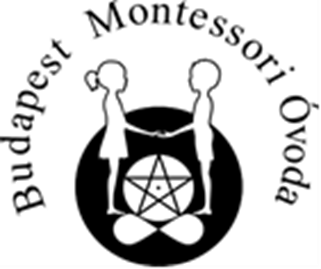 SZERVEZETI ÉS MŰKÖDÉSI SZABÁLYZAT	Budapest Montessori Óvoda2016SZMSZ JOGSZABÁLYI ALAPJA2011. évi CXC. törvény a nemzeti köznevelésről363/2012.(XII.17.) Kormányrendelet az Óvodai nevelés országos alapprogramjáról20/2012. (VIII.31.) EMMI rendelet a nevelési-oktatási intézmények működéséről és a köznevelési intézmények névhasználatáról (R.)229/2012. (VIII. 28.) Korm. rendelet a nemzeti köznevelésrõl szóló törvény végrehajtásáról326/2013. (VIII.30.) Korm. rendelet a pedagógusok előmeneteli rendszeréről és a közalkalmazottak jogállásáról szóló 1992. évi XXXIII. törvény köznevelési intézményekben történő végrehajtásáról213/2011. (X.14.) kormányrendelet a közalkalmazottak jogállásáról15/2013. (II.26.) EMMI rendelet a pedagógiai szakszolgálati intézmények működéséről48/2012. (XII.12.) EMMI rendelet a pedagógiai-szakmai szolgáltatásokról, a pedagógiai-szakmai szolgáltatásokat ellátó intézményekről és a pedagógiai-szakmai szolgáltatásokban való közreműködés feltételeiről2011. évi CXCV. törvény az államháztartásról (Áht.) 8. § (4) és (5) bek368/2011. (XII. 31.) Korm. Rendelet az államháztartásról szóló törvény végrehajtásáról (Ámr.)68/2013. (XII.29.) NGM rendelet a kormányzati funkciók, államháztartási szakfeladatok és szakágazatok osztályozási rendjéről370/2011. (XII.31.) Korm. rendelet a költségvetési szervek belső kontrollrendszeréről és belső ellenőrzéséről (Ber.) 2012. évi I. törvény a Munka Törvénykönyvéről 2012. évi II. törvény a szabálysértésekről, a szabálysértési eljárásról és a szabálysértési nyilvántartási rendszerről 2011. évi CXII. törvény az információs önrendelkezési jogról és az információszabadságról1997.évi XXXI. törvény A gyermekek védelméről és gyámügyi igazgatásról
módosítva: 2012.évi CXVIII.törvény A gyermekek védelméről és gyámügyi igazgatásról 149/1997. (IX.10.) Korm. rendelet a gyámhatóságokról, valamint a gyermekvédelmi
és gyámügyi eljárásról2/2005. (III.1.) OM rendelet a sajátos nevelési igényű gyermekek óvoda nevelésének
irányelve és a sajátos nevelési igényű tanulók iskolai oktatásának irányelve kiadásá-
ról 47§/1.A nemzeti és etnikai kisebbségek jogairól szóló 2011.évi CLXXIX.törvény – hatá-
lyos 2012.01.0.1A munkavédelemről szóló 1993.évi XCIII.törvény (Mvt.) módosítja 2010-évi CLII
törvény – hatályos 2011.01.01. 8/1981 335/2005. (XII. 29.) Korm. rendelet a közfeladatot ellátó szervek iratkezelésének általános követelményeiről 1995. évi LXVI. törvény a közokiratokról, a közlevéltárakról és a magánlevéltári anyag védelméről 26/1997. (IX.3.) NM rendelet az iskolaügyi ellátásról2011.évi CXXVIII törvény a katasztrófák elleni védekezés és a polgári védelem ágazati feladatairól44/2007. (XII. 29.) OKM rendelet a katasztrófák elleni védekezés és a polgári védelem ágazati feladatairól 62/2011. (XII. 29.) BM rendelet a katasztrófák elleni védekezés egyes szabályairólA munkaköri, szakmai, illetve személyi higiénés alkalmassági orvosi vizsgálatról és
véleményezésről szóló 33/1998.(VI.24.) NM rendelet2012. évi CXCV. törvény az államháztartásról2011.évi CLXXXVIII törvény a Magyarország 2012.évi költségvetésérőlAz intézmény hatályos alapító okirataNevelőtestületi határozatokVezetői utasításokTartalomjegyzékBevezető	11. Az alapító okiratban foglaltak részletezése és egyéb szabályozások	21.1.	Az intézmény szervezeti felépítése, struktúrája	51.2.	Az egyes munkakörökhöz tartozó feladatok és hatáskörök	61.3.	A munkakörökhöz tartozó feladat – és hatáskörök	61.4.	A munkaköri leírás tartalmazza	61.5.	Az intézmény számlaszámával kapcsolatos adatok	71.6.	Belső kontroll rendszer	71.6.1.	A pedagógiai munka belső ellenőrzésének rendje	71.6.2.	A gazdálkodással kapcsolatos belső ellenőrzés rendje	9Az óvoda köznevelési intézményként való működésére vonatkozó szabályok	101. Az intézmény működési rendje	102. A vezető intézményben való benntartózkodásának rendje	112.1.  Az alkalmazottak intézményben való benntartózkodásának rendje, és a munkavégzés általános szabályai	123. Az óvodavezető	123.1 Az óvodavezető – a köznevelési törvénynek megfelelően – egy személyben felelős:	123.2.  Az óvodavezető hiányzása esetén a megbízott vezető	143.3. A kiadmányozás eljárásrendje	143.4. A nevelőtestület	153.4.1. A nevelőtestület működésére vonatkozó általános szabályok	153.4.2. A nevelőtestületi értekezlet előkészítésével és lefolytatásával kapcsolatos rendelkezések	153.5. A nevelőtestület tagjai az óvodapedagógusok	163.5.1. Feladata: Az Nkt. 62.	173.6.  A nevelőmunkát közvetlenül segítő dolgozók közössége	183.6.1. Dajkák	183.6.2.  Pedagógiai asszisztens	194. Az intézményvezető akadályoztatása esetén a helyettesítés rendje	205. A vezetők és az óvodai szülői képviselet közötti kapcsolattartás formái	206. A külső kapcsolatok rendszere, formája és módja	226.1. Általános Iskola	226.2.	Az óvoda orvosával, védőnőjével, gyermekfogászattal és szemészettel	236.3.	Munka alkalmassági vizsgálat	236.4.	Megyei és Tankerületi Szakértői Bizottságokkal	236.5.	Logopédiai szolgáltatás	246.6.	Kerületi Szociális és Gyermekjóléti Szolgáltatási Központtal	246.7.	Oktatásügyi Közvetítő Szolgálattal	246.8.	Fenntartóval	256.9.	Gyermek programokat ajánló kulturális intézményekkel, szolgáltatókkal	256.10.	Pedagógiai Szakmai Szolgáltatókkal	266.11.	Az intézményt támogató szervezetekkel való kapcsolattartás	267. Belépés és benntartózkodás azok részére, akik nem állnak jogviszonyban az intézménnyel	268. Intézményi védő, óvó előírások	278.2. Rendszeres egészségügyi felügyelet és ellátás rendje	278.3. A gyermekbalesetek megelőzése érdekében ellátandó feladatok	288.3.1. Minden óvodapedagógus feladata	288.3.2. Az óvoda vezetőjének feladatai az alábbiak:	298.4. Gyermekbalesetek esetén ellátandó feladat	308.5. A nevelőmunka biztonságos feltételeinek megteremtése	318.5.1. Nevelési időben szervezett óvodán kívüli programokkal kapcsolatos szabályok	318.5.2. Az óvodai alkalmazottak munkavégzésével kapcsolatos szabályok:	328.6. Óvó védő előírások, amelyeket a gyermekeknek meg kell tartani az óvodában való benntartózkodás során	329. Az intézményben folytatható reklámtevékenység szabályai	3410.  Rendkívüli esemény, bombariadó esetén szükséges teendők	3411. Az ünnepek, megemlékezések rendje, a hagyományok ápolásával kapcsolatos feladatok	3612.	Nyilatkozat tömegtájékoztató szervek felé	3813.	Lobogózás szabályai	3914.	Hivatali titok megőrzése	4015.	Vagyonnyilatkozat tételi kötelezettség vezetői beosztást betöltők részére. Általános rendelkezések	4016.	A telefonhasználat eljárásrendje	4117.	Az óvodavezető értékelésének eljárásrendje	4118.	A helyiségek használati rendje	4219.	A közérdekű adatok megismerésére irányuló kérelmek intézésének rendje	4220.	Az elektronikus úton előállított papíralapú nyomtatványok hitelesítésének rendje	4320.1.	Az elektronikusan előállított, hitelesített és tárolt dokumentumok kezelési rendje	4420.2. Az elektronikus iratkezelés (adatkezelés) során használt fontosabb fogalmak:	4420.3.	Értelmezések	4520.4.	Elektronikus Iratok létrehozása	4620.5.	Elektronikus úton előállított, az intézmény SZMSZ-ében meghatározott rend szerint hitelesített papíralapú nyomtatvány	4620.5.1.	Továbbiakban - Csoportnapló	4620.6. Fájlok elnevezéseinek alapelvei	4720.7.	Elektronikus iratok küldése, fogadása	4720.8.	Az óvoda vezetője felelős:	4720.9.	Az iratkezelés szervezeti rendje	4821.	A számítógépes alkalmazások általános üzemeltetési, informatikai felügyeletének feladatai	4922.	Záró rendelkezések	4923.  Mellékletek	50BevezetőAnemzeti köznevelésről szóló 2011. évi CXC.törvény, valamint a végrehajtási rendeletében foglaltak érvényre juttatása, az intézmény jogszerű működésének biztosítása, a zavartalan működés garantálása, a gyermeki jogok érvényesülése, a szülők, a gyermekek és pedagógusok közötti kapcsolat erősítése, az intézményi működés demokratikus rendjének garantálása érdekében aBUDAPEST MONTESSORI ÓVODAnevelőtestülete a nemzeti köznevelésről szóló 2011. évi CXC.törvény 25. § (1) bekezdésében foglalt felhatalmazás alapján a következő   Szervezeti és Működési Szabályzatot(továbbiakban SZMSZ) fogadta el.Az SZMSZ célja, hogy megállapítsa a Budapest Montessori Óvoda működésének szabályait, a jogszabályok által biztosított keretek között, illetőleg azokban a kérdésekben, amelyeket nem rendeznek jogszabályok.A köznevelésről szóló 2011. évi CXC. törvény, valamint a végrehajtási rendeletében foglaltak:                 •   érvényre juttatása,                 •   az intézmény jogszerű működésének biztosítása,                 •   a zavartalan működés garantálása,                 •   a gyermeki jogok érvényesülése,                 •   a szülők, a gyermekek és pedagógusok közötti kapcsolat erősítése,                 •   az intézményi működés demokratikus rendjének garantálása.Az SZMSZ időbeli hatályaAz SZMSZ az intézményvezető jóváhagyásával lép hatályba a kihirdetés napján és határozatlan időre szól.Felülvizsgálata: évenként, illetve jogszabályváltozásnak megfelelőenMódosítása: az intézményvezető hatásköre, kezdeményezheti a nevelőtestület.Az SZMSZ személyi hatálya kiterjed•  Az óvodával jogviszonyban álló minden alkalmazottra•  az intézménnyel jogviszonyban nem álló, de az intézmény területén munkát végzőkre, illetve azokra, akik részt vesznek az óvoda feladatainak   megvalósításában•  A szülőkre (azokon a területeken, ahol érintettek)Az SZMSZ területi hatálya kiterjed•   Az óvoda területére•   Az óvoda által szervezett – a nevelési program végrehajtásához kapcsolódó – óvodán kívüli programokra•   Az intézmény képviselete szerinti alkalmaira, külső kapcsolati alkalmairaAz intézmény működési rendjét meghatározó dokumentumok, szabályzatok:•   Alapító okirat•   Szervezeti és Működési Szabályzat•   Pedagógiai Program•   Minőségirányítási Program/Önértékelési Program•   Házirend•   Gyakornoki Szabályzat•   Iratkezelési és Adatkezelési Szabályzat•   Továbbképzési Program, Beiskolázási Terv•   Tűzvédelmi Szabályzat•   Munkavédelmi Szabályzat•   Pénzkezelési szabályzat•   Leltározási és Selejtezési szabályzatI. Rész1. Az alapító okiratban foglaltak részletezése és egyéb szabályozásokAz intézmény neve: BUDAPEST MONTESSORI ÓVODA      OM azonosító: 102918  Az intézmény székhelye: 1148 Budapest Padlizsán utca 11-13Az intézmény típusa: közoktatási intézmény (óvoda) Az intézmény alapító okiratának száma, kelte, az alapítás időpontja, jogszabályi        alapja: Az intézmény módosításokkal egységes szerkezetbe foglalt alapító okiratának        határozatszáma      Az intézmény fenntartója és működtetője: Integrált Oktatásért AlapítványAz intézmény Alapító Okiratának kelte: 1997Alapító nyilvántartási száma: 361Az alapítás időpontja: 1997A költségvetés végrehajtására szolgáló bankszámlaszám:                                                                                      OTP Bank  11786001-20164186Intézmény: Budapest Montessori ÓvodaAz intézmény ügyiratszáma száma: BPB/012/03388-7/2014 (Működési eng. száma)      Az intézmény bankszámlaszáma: 1210001110040768 Gránit Bank      Az intézmény adószáma: 18197354-1-42Alapítvány által elfogadva: 2014.05.27Budapest Főváros Kormányhivatal által jóváhagyva: 2014.08.22Az intézmény közfeladata, alaptevékenysége:Az óvoda a gyermek három éves korától a tankötelezettség kezdetéig nevelő intézmény. Az óvoda felveheti azt a gyermeket is, aki harmadik életévét a felvételtől számított fél éven belül betölti, feltéve, hogy minden, a településen, a felvételi körzetében található, a településen lakóhellyel, ennek hiányában tartózkodási hellyel rendelkező három éves és annál idősebb gyermek óvodai felvételi kérelme teljesíthető. Az intézmény működési köre: Budapest, Pest megye közigazgatási területeA gazdálkodással összefüggő jogosítványok: - Az Intézmény önálló gazdálkodó, teljes jogkörrel rendelkező szervezet vezető felelősség mellett- Az intézmény részben önálló gazdálkodású-  a gazdasági, pénzügyi, munkaügyi feladatokat a fenntartó székhelyén látják el: az intézmény az adott költségvetési kereten belül önálló bérgazdálkodást folytat, de gazdálkodással összefüggő kötelezettséget a fenntartó jóváhagyása nélkül nem vállalhatA költségvetési szerv aIntegrált OktatásértAlapítvány által biztosított pénzeszköz, valamint egyéb bevételei alapján gondoskodik feladatainak ellátásáról.A fenntartási, működési költségek az évente összeállított, az irányító szerv által jóváhagyott elemi költségvetésben kerülnek meghatározásra.A költségvetési szerv a vagyon feletti rendelkezés jogátaIntegrált OktatásértAlapítvány kuratóriumának - mindenkori – a vagyontárgyak feletti tulajdonosi jogok gyakorlásáról szóló – határozat szerint jogosult gyakorolni.Az intézmény fenntartó szerve: Integrált OktatásértAlapítványA fenntartó székhelye:1148 Budapest Semmelweis utca 4A fenntartó alapításának éve: 1997Az ellátandó vállalkozási tevékenység köre, mértéke: A köznevelési intézmény vállalkozási tevékenységet nem folytathat.Az intézmény nevelési funkciójával kapcsolatos előírások: A jóváhagyott nevelési program szerint biztosítja az ellátási területen lakóhellyel rendelkező 2év és 6 hónap-6-7 éves gyermekek személyiségének és képességeinek sokoldalú fejlesztését, felkészítését az iskolai életmódra, óvodai nevelés keretében. Sajátos nevelési igényű, ezen belül szakértői véleménnyel, valamint kerületi lakóhellyel rendelkező gyermekek integrált nevelése. A sajátos nevelési igényű gyermekek elhelyezése 2 fő. Az intézmény gyermekcsoportjainak száma: 1Az intézménybe felvehető maximális gyermeklétszám: 25 főAz intézményi feladatellátást szolgáló vagyon, a vagyon feletti rendelkezési jogosultság:Az intézmény székhelyét biztosító épület bérlemény.Az intézmény rendelkezésére állnak az intézményi leltár szerint nyilvántartott vagyontárgyak, eszközök.Aláírási jogkörAz intézmény nevében kiadmányozási jogköre a vezetőnek van. Akadályoztatása esetén az azonnali intézkedést igénylő ügyiratokat az óvodavezető írja alá.Az intézmény hivatalos bélyegzőinek lenyomataKŐRBÉLYEGZŐAz intézmény szervezeti felépítése, struktúrájaAz óvodát az intézményvezető irányítja, magasabb vezető beosztású alkalmazott. Munkáját a magasabb jogszabályok, a fenntartó, valamint az óvoda belső szabályzatai által előírtak szerint végzi. Megbízatása a magasabb jogszabályokban megfogalmazott módon és időtartamra történik, visszavonásig érvényes. Munkaköri leírását a fenntartó készíti el.Intézményen belül megtalálható: alá- és fölérendeltség					Óvodavezető					Nevelőtestület 					Óvodapedagógus Nevelő munkát közvetlenül segítők						DajkaIntézményen belül szervezeti struktúraAz intézményen belül megtalálható az alá - és fölérendeltség, vezető és a beosztottak szintjén, melyek jelzik a kölcsönös együttműködési kötelezettséget is. A dolgozók és a vezető közötti szakmai együttműködésre vonatkozó előírásokat a munkaköri leírás tartalmazza.A szervezeti egység engedélyezett létszáma: Óvodavezető: 1 főNevelőtestület: 1 főNevelőmunkát közvetlenül segítő alkalmazottak: 1 fő dajkaAz egyes munkakörökhöz tartozó feladatok és hatáskörökA munkáltatói jogok gyakorlása:Az intézményvezető felett a munkáltatói jogokat a fenntartó gyakorolja. Az intézményben a munkáltatói jogokat az intézményvezető gyakorolja. Az óvodában dolgozó alkalmazottak létszámát a 2013.09.01-től a 2011. évi CXC. a nemzeti köznevelésről szólótörvény 95. § -nak megfelelően a 2. és 3. számú melléklete alapján kell meghatározni. A foglalkoztatottak engedélyezett létszámát a fenntartó által jóváhagyott költségvetésben kerül meghatározásra. Az intézmény vezetője a 2011. évi CXC törvény 69. § (1) bek. meghatározottakon túl felel:az intézményi vagyon rendeltetésszerű használatáért,az alapító okiratban előírt követelmények megfelelő ellátásáért,a gazdálkodásban a szakmai hatékonyság és a gazdaságosság követelményeinek érvényesítéséért,a tervezési, gazdálkodási, finanszírozási, adatszolgáltatási, beszámolási, információszolgáltatási,kötelezettség teljesítéséért, valamint annak teljességéért és hitelességéért,az intézményi számviteli rendért,a belső ellenőrzés megszervezéséért és működéséért.A munkakörökhöz tartozó feladat – és hatáskörökAz egyes munkakörökhöz tartozó feladat – és hatásköröket, a hatáskörök gyakorlásának módját, a kapcsolódó felelősségi szabályokat az egyes munkakörök általános munkaköri leírásait a személyre szóló munkaköri leírások tartalmazzák. A helyettesítés rendjét a vezető munkakörre jelen szabályzat, míg más munkakörök esetében a helyettesítés rendjét a munkaköri leírások tartalmazzák. A munkaköri leírás tartalmazza   •  A munkahely, a munkavállaló, a munkakör megnevezését   •  A munkaidő, a közvetlen felettes meghatározását   •  A munkavállaló tevékenységének körét, feladatait, hatás – és jogkörét   •  Az alkalmazotti tagságra vonatkozó feladatokat, szabályokat, jogokat   •  A munkaköre szerinti ellenőrzést   •  A munkaköre szerinti alap és specifikus elvárásokatAz óvoda alapdokumentumai, az óvoda éves munkaterve szerinti feladatok ellátásához specifikus munkaköri leírások kerülnek átadásra a megbízott alkalmazottak felé határozott, vagy határozatlan idejű megbízás mellett. (aktualitáshoz igazítva)Az intézmény számlaszámával kapcsolatos adatok   •  az intézmény számlaszáma: 1210001110040768   •  a számlavezető pénzintézet neve: Gránit Bank   •  az intézmény adószáma: 18197354-1-4Belső kontroll rendszerAz intézmény belső ellenőrzésének megszervezéséért, rendszerének kialakításáért az intézmény vezetője a felelős.  A belső ellenőrzés feladatköre magában foglalja az intézményben folyó:   •  szakmai tevékenységgel összefüggő és   •  gazdálkodási tevékenységgel kapcsolatos ellenőrzési feladatokat.Az ellenőrzések ellenőrzési terv alapján történnek, melyet az intézmény éves Munkaterve tartalmaz. A belső kontrollrendszer az intézmény által a kockázatok kezelésére és a tárgyilagos bizonyosság megszerzése érdekében kialakított folyamatrendszer, mely azt a célt szolgálja, hogy az intézmény megvalósítsa az alábbi célokat:   •  a tevékenységeket, műveleteket szabályszerűen, valamint a megbízható gazdálkodás elveivel (gazdaságosság, hatékonyság, eredményesség) összhangban hajtsa végre,   •  teljesítse az elszámolási kötelezettséget,   •  megfeleljen a vonatkozó törvényeknek és szabályozásnak,   •  megvédje a szervezet erőforrásait a veszteségektől, és a nem rendeltetésszerű használattól.A pedagógiai munka belső ellenőrzésének rendjeA pedagógiai munka belső ellenőrzésének célja egyrészt az esetlegesen előforduló hibák mielőbbi feltárása, majd a feltárást követő helyes gyakorlat megteremtése, másrészt a pedagógiai munka hatékonyságának fokozása.A belső ellenőrzés általános elvi követelményei:   •  Biztosítsa az intézmény felelős vezetője számára az információt az intézményben folyó nevelő-oktató munka tartalmáról és annak színvonaláról.   •  Az ellenőrzés során előtérbe kell, hogy kerüljön a támasznyújtás, segítségnyújtás, együttgondolkodás, ösztönzés.   •  Segítse a vezetői irányítást, a döntések előkészítését és megalapozását, biztosítsa az intézmény törvényes, belső utasításokban előírt pedagógiai működését.   •  Fogja át a pedagógiai munka egészét.   •  Biztosítsa az óvoda pedagógiai munkájának jogszerű (a jogszabályok, az országos óvodai program, valamint a pedagógiai program szerint előírt) működését.   •  Segítse elő valamennyi pedagógiai munka emelkedő színvonalú ellátását.   •  Támogassa a mintaadó kezdeményezéseket, mutasson rá a tévedésekre, hiányosságokra.   •  A szülői közösség, észrevétel kapcsán elfogulatlan ellenőrzéssel segítse az intézmény valamennyi szereplőjének megfelelő pedagógiai módszer megtalálását.   •  Támogassa a különféle szintű vezetői utasítások, rendelkezések következetes végrehajtását, megtartását.    •  Az óvodavezető számára megfelelő mennyiségű információt szolgáltasson az óvodapedagógusok munkavégzéséről.   •  Szolgáltasson megfelelő számú adatot és tényt az intézmény nevelőmunkájával kapcsolatos belső és külső értékelések elkészítéséhez.   •  Hatékonyan működjön a megelőző szerepe.Az ellenőrzés kiterjed:   •  a munkakörrel kapcsolatos feladatok elvégzésének módjára, minőségére,     •  a munkafegyelemmel összefüggő kérdésekre, a dolgozói attitűdre,   •  a működési feltételek vizsgálatára.  Az ellenőrzés fajtái:   •  tervszerű, előre egyeztetett szempontok szerint,     •  spontán, alkalomszerűen,              - a problémák feltárása, megoldása érdekében,              - napi felkészültség mérése érdekében. Kiemelt szempontok a nevelőmunka belső ellenőrzése során  a pedagógusok, a nevelőmunkát segítő és egyéb alkalmazottak munkafegyelme,a nevelőmunkához kapcsolódó adminisztráció pontossága,a tanulási környezet rendezettsége, tisztasága, dekorációja,az óvónő-gyermek, a pedagógiai munkát közvetlenül segítők-gyermek kapcsolata, agyermeki személyiség tiszteletben tartása,  a nevelőmunka színvonala, eredményessége,  a tanulási folyamatok a foglalkozások szervezéseelőzetes felkészülés, tervezés,felépítés és szervezés,az alkalmazott módszerek,a gyermekek tevékenysége és magatartása, valamint a pedagógus és alkalmazottak egyénisége, magatartásaaz eredményesség vizsgálata, a pedagógiai program követelményeinek teljesítése,    a munkakörrel kapcsolatos feladatok elvégzésének módja, minősége,  a gyermekek fejlődésének nyomon követése, értékelése, fejlesztése.Továbbá tartalmazza az egyes nevelési évekre vonatkozó ellenőrzési feladatokat, ezek ütemezését, az ellenőrzést végző, illetve az ellenőrzött dolgozók kijelölését.Az óvodai munkaterv részét képező belső ellenőrzési terv határozza meg. A belső ellenőrzési terv elkészítéséért az óvodavezető a felelős. Az ellenőrzési tervben nem szereplő, rendkívüli ellenőrzésről az óvoda vezetője dönt.Rendkívüli ellenőrzést kezdeményezhet: Az óvoda vezetője  Nevelési évenként egy alkalommal, minden alkalmazott ellenőrzésére, értékelésére sor kerül. Az ellenőrzés tapasztalatairól a vezető feljegyzést készít, amelyet ismertet az óvodapedagógussal. A pedagógusok értékelése a nevelőtestület által elfogadott pedagógusértékelési rend szerint folyik. A nevelési évet záró értekezleten az óvodavezető értékeli a pedagógiai munka belső ellenőrzésének eredményeit. Ismerteti a nevelőtestülettel az ellenőrzés intézményi szintű általános tapasztalatait, megfogalmazza az esetleges hiányosságok megszűntetéséhez szükséges intézkedéseket. Az óvoda következő évre szóló Munkatervét a megfogalmazott általános tapasztalatok eredményeit fejlesztési célzattal felhasználva készíti el az óvodavezető. A pedagógiai munka belső ellenőrzésének formái:•  szóbeli beszámoltatás,   •  írásbeli beszámoltatás,     •  értekezletekre való felkészülés,   •  dokumentációk ellenőrzése,   •  értekezleteken való aktivitás,     •  csoportlátogatás,     •  speciális felmérések, tesztek, vizsgálatok.  A gazdálkodással kapcsolatos belső ellenőrzés rendjeAz intézményben függetlenített belső ellenőr nincs, így a feladatot szükség esetén a fenntartó által megbízott belső ellenőr látja el. Az intézményben a belső ellenőrzés a hatályos 368/2011. (XII. 31.) Korm. Rendelet az államháztartásról szóló törvény végrehajtásáról megfelelően történik. A belső ellenőrzés célja, hogy:   •  biztosítsa az óvoda vezetője számára a megfelelő mennyiségű és minőségű információt atörvényes működéshez, különös tekintettel a gazdálkodásra, és a pénzügyi tevékenységre,     •  feltárja a gazdasági követelményektől való eltérést, szabálytalanságot, hiányosságot, mulasztást,     •  megszilárdítsa a belső rendet, fegyelmet,   •  vizsgálja az intézményi vagyon védelmét, a takarékosság érvényesítését, a leltározás, selejtezés végrehajtásának megfelelősségét.A belső ellenőrzés magába foglalja az:   •  előzetes,     •  folyamatba épített,   •  és utólagos ellenőrzést.A belső ellenőrzés alapdokumentumai:    •  gazdálkodásra vonatkozó jogszabályok,   •  belső kontroll rendszer működtetésének szabályzataBelső ellenőrzésre jogosult:   •  intézményvezető.Az ellenőrzéssel kapcsolatos konkrét feladatokat a munkaköri leírása tartalmazza.A belső ellenőrzés ütemterv alapján történik.Az ellenőrzés eredményeiről az érintettet tájékoztatni kell:   •  kedvező tapasztalatok → elismerés,     • feltárt hiányosságok → megszűntetésre vonatkozó intézkedés → felelősségre vonás → megelőzés feltételeinek biztosítása. II. RészAz óvoda köznevelési intézményként való működésére vonatkozó szabályok1. Az intézmény működési rendjeA nyitva tartás rendjeAz óvoda hétfőtől péntekig ötnapos munkarenddel működik.Eltérő az intézményi munkarend, a gyermekek fogadásának rendje abban az esetben, ha a nemzeti ünnepek miatt az általános munkarend, a munkaszüneti napok rendje is eltérően alakul.A nyitvatartási idő napi 9 óra 30perc, reggel 7.30 órától 17.00 óráig.Az óvodát reggel a munkarend szerint érkező pedagógus nyitja, és délután a munkarend szerinti pedagógus zárja.Az óvoda dolgozóinak munkarendje, a személyre szóló munkaidő-beosztás az adott nevelési évre szóló munkaterv melléklete.Rendezvények esetén a nyitvatartási időtől való eltérést az óvoda vezetője engedélyezi.Az óvoda üzemeltetése a fenntartó által meghatározott nyári és téli zárva tartás alatt szünetel.Az intézmény●	nyári zárva tartásának időpontjáról legkésőbb február 15-ig●	zárva tartásának téli időpontjáról szeptember 15-ig a szülőket tájékoztatjuk.Az ügyeleti ellátásra vonatkozó igényeket a zárás előtt 15 nappal az óvodapedagógusnak kell összegyűjtenie és továbbítani az óvodavezető felé.A nyári zárva tartás ideje alatt a fenntartó által megállapított napokon 9–13 óráig ügyeletet kell tartani.Az óvodai nevelési év rendjét az óvodai munkaterv határozza meg.Az óvodai nevelési év rendjében meg kell határozni:● a nevelés nélküli munkanapok időpontját és felhasználását● a szünetek időtartamát● a nemzeti és óvodai ünnepek megünneplésének időpontját● az előre tervezhető nevelőtestületi értekezletek, szülői értekezletek, fogadóórákidőpontját● az intézmény bemutatkozását szolgáló pedagógiai célú óvodai nyílt nap tervezettidőpontját.A nevelés nélküli munkanapok, valamint az ünnepek időpontjáról az első szülői értekezleten tájékoztatást kell adni, valamint minden csoport faliújságján szeptemberben ki kellfüggeszteni és az óvoda honlapjára, valamint a KIR rendszer közzétételi listájában meg kell jeleníteni. A megvalósulás ellenőrzéséért az óvodavezető a felelős.2.A vezető intézményben való benntartózkodásának rendjeAz óvoda zavartalan működéséhez biztosítani kell a vezetői feladatok folyamatos ellátását.Ennek érdekében a vezető és a (megbízott vezető) intézményben való tartózkodásának rendje a következő:Amennyiben tartós távollétnek nem minősülő szabadság, betegség, hiányzás esetén az intézményvezető vagy megbízott vezető folyamatos benntartózkodása ezen időszakban nem oldható meg, úgy a helyettesítés rendjére vonatkozó szabály szerint kell eljárni.Az intézményvezető vagy megbízott vezető akadályoztatása esetén a helyettesítés rendjeÓvodánk 1 csoportos óvoda, az óvodavezető helyettes alkalmazását a törvény nem írja elő.Az intézményvezetőt szabadsága, betegsége, valamint hivatalos távolléte alatt a megbízott vezető helyettesíti.Az óvodavezető akadályoztatása esetén az intézményvezető helyettesítését teljes felelősséggel az óvodában a megbízott vezető látja el, az azonnali döntést nem igénylő, a vezető kizárólagos hatáskörébe tartozó ügyek kivételével.Az intézményvezető tartós távolléte esetén a helyettesítés teljes körű. Tartós távollétnek az egy hónapnál hosszabb időtartam minősül. A teljes vezetői jogkör gyakorlására vonatkozó megbízás a fenntartó által történik, melyet a dolgozók tudomására kell hozni (értesítés, kifüggesztés).Az intézményvezető távolléte esetén a helyettesítés az intézményvezető által írásban adott megbízás alapján történik.Írásban adott megbízás hiányában az intézményvezetőt az Alapítvány kuratóriumának elnöke által megbízott személy helyettesítheti.A vezető, illetve a megbízott vezető helyettesítésére vonatkozó további előírások:	    ● a helyettesek csak a napi, a zökkenőmentes működés biztosítására vonatkozó intézkedéseket, döntéseket hozhatják meg a vezető, megbízott vezető helyett,	● a helyettes csak olyan ügyekben járhat el, melyek gyors intézkedést igényelnek, halaszthatatlanok, s amelyeknek a helyettesítés során történő ellátására a munkaköri leírásában, illetve írásbeli megbízásában felhatalmazást kapott,	● a helyettesítés során a helyettes a jogszabály, illetve az intézmény belső szabályzataiban, rendelkezéseiben a kizárólag a vezető jogkörébe utalt ügyekben nem dönthet.A vezető helyettesítésének ellátásában közreműködnek a munkarend szerint ez időben munkát végző óvodapedagógus. Amennyiben több pedagógus fog az intézményben dolgozni az alábbiak szerint kell eljárni: Intézkedésre a magasabb fizetési fokozatba tartozó óvodapedagógus, illetve az intézményben jelen lévő leghosszabb szolgálati idővel rendelkező pedagógus jogosult ellátni és intézkedni. Intézkedési jogköre az intézmény működésével, a gyermekek biztonságának megóvásával összefüggő azonnali döntést igénylő ügyekre terjed ki.2.1.  Az alkalmazottak intézményben való benntartózkodásának rendje, és amunkavégzés általános szabályaiA munkahelyen minden dolgozónak a munkakörére megállapított munkaidő kezdete előttlegalább 10 perccel meg kell jelennie munkavégzésre alkalmas állapotban, annak érdekében,hogy napi teendőit megfelelően előkészítse, továbbá kötelező órájának letelte utáni 10percben az aznap használt eszközeit a szertári rendnek megfelelően elhelyezze. Az évesmunkatervben rögzített feladatok elvégzésére (ünnepségek, rendezvények, fogadóórák,gyermekek értékelése, szülős családokkal történő programok stb.) a pedagógus a kötelezőórájának letöltése után, illetve pihenőnapon is berendelhető a 40 órás munkaidejének terhére.A szabadságolási terv alapján az óvodavezető engedélyezi a szabadságot. A dolgozó a munkából való rendkívüli távolmaradást, illetveannak okát lehetőleg egy nappal előbb, de legkésőbb az adott munkanapon 7 óráig kötelesjelenteni az intézményvezetőnek. A dolgozó a munkából való betegség miatti távolmaradásátaz intézményvezetőnek köteles jelenteni.Az óvoda alkalmazottai munkaidőben csak különlegesen sürgős esetekben vezetői engedéllyelhagyhatják el az intézményt.A pedagógus munkaidő beosztását az óvoda vezetőjének előzetes engedélyével, a cserelebonyolítási módjának megjelölésével cserélheti csak el.Egyéb tekintetben az Mt., a Kjt, az Nkt, és az óvoda működését meghatározó intézményidokumentumok a mérvadók.3. Az óvodavezetőAz intézmény élén az óvodavezető áll. Az intézmény vezetője egyszemélyi felelősséggel vezeti az intézményt, ellátja – a jogszabályok maradéktalan figyelembevételével – a jogszabályokból és a jelen Szabályzatból rá háruló, az intézmény vezetésével kapcsolatos feladatokat.Az óvodavezetőnek az intézmény vezetésében fennálló felelősségét, képviseleti és döntési jogkörét elsődlegesen a nemzeti köznevelési törvény határozza meg.3.1 Az óvodavezető – a köznevelési törvénynek megfelelően – egy személyben felelős:az intézmény szakszerű és törvényes működéséértaz ésszerű és takarékos gazdálkodásértaz intézményi szabályzatok elkészítéséért, a jogszabályi előírásoknak való folyamatos megfeleltetéséértaz intézmény pedagógiai programjának jóváhagyásáérta pedagógiai munkáért, a nevelőtestület vezetéséérta pedagógus etika normáinak betartásáért és betartatásáérta nemzeti ünnepek méltó megszervezéséérta gyermekvédelmi feladatok megszervezéséért és ellátásáérta nevelőmunka egészséges és biztonságos feltételeinek megteremtéséérta munka- és tűzvédelmi tevékenység megszervezéséérta gyermekbalesetek megelőzéséérta gyermekek rendszeres egészségügyi vizsgálatának megszervezéséérta humánerőforrás biztosításáért és fejlesztéséérta KIR3-adatszolgáltatás hitelességéérta pedagógusi középtávú továbbképzési program, valamint az éves beiskolázási terv elkészítéséérta pedagógusok továbbképzésének megszervezéséérta szabályzatok betartásának biztosításáért a munkaköri leírások és a vezetői ellenőrzés útjánAz Integrált Oktatásért Alapítvány kuratóriumának elnöke (költségvetési szerv vezetője) felel:A közfeladatok jogszabályban, Alapító Okiratban, belső szabályzatban foglaltaknak, az irányító szerv által meghatározott követelményeknek és feltételeknek megfelelő ellátásáért.A gazdálkodásban a szakmai hatékonyság, a gazdaságosság, az eredményesség követelményeinek érvényesítéséért.A használatába adott vagyon vagyonkezelői jogának rendeltetésszerű gyakorlásáért.A belső kontrollrendszer kialakításáért, működtetéséért, fejlesztéséért.A tervezési, beszámolási, információszolgáltatási kötelezettség teljesítéséért, valamint annak teljességéért és hitelességéért.Az intézményi számviteli rendért.Az óvodavezető feladata:A nevelőtestületi értekezletek előkészítése.A döntések (állásfoglalások) végrehajtásának megszervezése és ellenőrzése.A nevelőmunka irányítása és ellenőrzése.A rendelkezésre álló költségvetés alapján az intézmény működéséhez szükséges személyi és tárgyi feltételek biztosítása.A munkavállalói érdek-képviseleti szervekkel és a szülői szervezettel való együttműködés.A kötelezettségvállalási, munkáltatói és kiadmányozási jogkör gyakorlása.Az intézmény működésével kapcsolatban döntés minden olyan ügyben, amelyet jogszabály nem utal más hatáskörébe.Rendkívüli szünet elrendelése – a fenntartó egyidejű értesítése mellett –, ha az intézményre kiterjedő veszélyhelyzet miatt annak működtetése nem lehetséges. (időjárás, járvány, természeti csapás, elháríthatatlan ok)A jogszabályban előírt egyeztetési kötelezettség betartása a alkalmazottak foglalkoztatására, élet- és munkakörülményeire vonatkozó kérdésekben.Az intézmény külső szervek előtti teljes képviselete azon lehetőség figyelembevételével, hogy a képviseletre meghatározott ügyekben eseti vagy állandó megbízást adhat.A jogszabályok által a vezető hatáskörébe utalt és át nem ruházott feladatok ellátása.Az egyéb feladatot ellátó alkalmazottak irányítása.Az óvodavezető kizárólagos jog és hatásköre a munkáltatói, kötelezettségvállalási és utalványozási jogkör.Felelőssége kiterjed a munkaköri leírásban található feladatkörre.Írásbeli beszámolási kötelezettsége nevelési évente kiterjed a fenntartó felé:●Az intézmény egész működésére: gazdasági (elemi költségvetés, beszámoló), tanügyi,működtetési, pedagógiai, munkáltatói tevékenységére.● A belső ellenőrzések, értékelések, adatszolgáltatások tapasztalataira.Képviseleti joga: az intézmény, mint jogi személy teljes körű képviselete3.2. Az óvodavezető hiányzása esetén a megbízott vezetőKülönleges felelőssége	● Az óvodavezető távollétében – korlátozott jogkörben – teljes felelősséggel végzi a vezetési feladatokat.● A nevelési területen közreműködik a vezető által megállapított tevékenység irányításában.● Közvetlenül szervezi és irányítja a dajkák munkáját.	● Az óvoda kulcsaiért, valamint a bélyegző használatáért teljes felelősséggel tartozik.Beszámolási kötelezettsége kiterjed:●	az intézmény egész működésére és pedagógiai munkájára●  a belső ellenőrzések tapasztalataira●	az intézményt érintő, megoldandó problémák jelzésére3.3. A kiadmányozás eljárásrendjeAz óvoda kiadmányozási joga az óvodavezetőt illeti meg.Az intézmény nevében aláírásra az óvodavezető jogosult, akadályoztatása esetén – az azonnali intézkedést igénylő ügyiratokra vonatkozóan – aláírási jogot gyakorolhat a megbízott vezető. Rendkívüli esetben az aláírási jogkört írásos felhatalmazás alapján megbízott pedagógus is gyakorolhatja.Az átruházott jog gyakorlójának az aláírás előtt az óvodavezetőt tájékoztatnia kell.Az óvodavezető kiadmányozza az óvoda egésze tekintetében:● az óvoda működését megállapító szabályzatokat, vezetői intézkedéseket,●a szakigazgatási és szakhatósági szervek, a központi államigazgatási szervek területiszervei, valamint a bíróságok és ügyészségek vezetői részére címzett iratokat,● a munkáltatói, kötelezettségvállalási és utalványozási jogkörrel összefüggő döntésekiratait,● óvodai beszámolókat, Munkaterveket, éves ellenőrzési terveket és értékelésekdokumentumait,●az intézményi költségvetéseket és költségvetési beszámolókat,● az előirányzat-módosításokat,● mindazon iratokat, melyek az óvoda egészét érintik,● a helyi és országgyűlési képviselők megkeresésével összefüggő iratokat,● a rendszeres statisztikai jelentéseket,● mindazokat az iratokat, amelyekben a kiadmányozás jogát magának tartotta fenn.3.4.AnevelőtestületAz intézmény nevelőtestületét a nevelési intézményben közalkalmazotti jogviszony,munkaviszony keretében pedagógus munkakörben, valamint a felsőfokú végzettséggelrendelkező, nevelő és oktató munkát közvetlenül segítő munkakörben foglalkoztatottakközössége alkotja. A nevelőtestület határozza meg alapvetően az intézmény tartalmimunkáját. A munkavégzéssel kapcsolatos jogaikat és kötelességeiket, a köznevelési törvényés végrehajtási rendeletei, a munka törvénykönyve szabályozza.A nevelőtestület a köznevelési törvény alapján meghatározott jogosítványokkal rendelkezőtestület, amely a nevelési kérdésekben az intézmény legfontosabb tanácskozó és döntéshozószerve, törvényben továbbá az e szabályzatban meghatározott kérdésekben és másjogszabályokban meghatározott kérdésekben döntési, véleményező és javaslattevő jogkörrelrendelkezik.3.4.1.A nevelőtestület működésére vonatkozó általános szabályokA nevelőtestület jogállását, döntési, véleményezési és javaslattételi jogkörét az Nkt. 70. §. (2)bekezdése, valamint annak végrehajtási rendelete határozza meg.A nevelőtestület véleményező és javaslattételi jogkörrel rendelkezik minden, az intézménytérintő ügyben.A nevelőtestület döntési jogköre:a)a Pedagógiai Program elfogadása,b) az SZMSZ elfogadása,c) az éves Munkaterv elfogadása,d) az óvoda munkáját átfogó elemzések, értékelések, beszámolók elfogadása,e) a továbbképzési program elfogadása,f) a nevelőtestület képviseletében eljáró pedagógus kiválasztása,g) a Házirend elfogadása,j) az intézményvezetői pályázathoz készített vezetési programmal összefüggő szakmaivélemény kialakítása,k) jogszabályban meghatározott más ügyekben3.4.2. A nevelőtestületi értekezlet előkészítésével és lefolytatásával kapcsolatosrendelkezésekA nevelőtestület a nevelési év folyamán rendes és szükség szerint rendkívüli értekezletet tart.Rendkívüli nevelőtestületi értekezlet hívható össze az óvoda lényeges problémáinakmegoldására, ha a nevelőtestület tagjainak egyharmada,az óvoda vezetője szükségesnek látják. A rendkívüli nevelőtestületi értekezletet foglalkozásiidőn kívül a kezdeményezéstől számított nyolc napon belül kell összehívni.A rendkívüli nevelőtestületi értekezlet összehívásának nevelőtestületi kezdeményezéséhez apedagógusok egyharmadának aláírása, valamint az ok megjelölése szükséges.Rendkívüli nevelőtestületi értekezletet kell összehívni 8 napon belül akkor is, ha azt a SzülőiSzervezet kezdeményezte, annak eldöntéséért, hogy a nevelőtestület a kezdeményezéstelfogadja e.Az óvoda nevelőtestület értekezleteit az óvoda munkatervében meghatározott napirenddel ésidőponttal az intézmény vezetője hívja össze.A nevelőtestületi értekezletet az intézményvezető készíti elő. A nevelőtestület írásoselőterjesztés alapján tárgyalja:● a Pedagógiai Program,● az SZMSZ,● a Házirend,● a Munkaterv,● az óvodai munkára irányuló átfogó elemzés,● a beszámolóelfogadásával kapcsolatos napirendi pontokat. Az intézményvezető az előterjesztés írásosanyagát a nevelőtestületi értekezlet előtt legalább nyolc nappal átadja a nevelőtestülettagjainak.A nevelőtestületi értekezlet levezetését az intézményvezető látja el. A jegyzőkönyv hitelesítésére azértekezlet nevelőtestületi tagot választ.Ha a nevelőtestület egyszerű szótöbbséggel hozható döntésekor szavazategyenlőségkeletkezik, a határozatot az intézményvezető szavazata dönti el. A nevelőtestület döntéseit határozati formában kell megszövegezni. A határozatokat tárgyévenként sorszámozni kell,és azokat nyilvántartásba kell venni (iktatni).A nevelőtestületi, alkalmazotti értekezletekről lényegkiemelő, emlékeztető jegyzőkönyvkészül, mely tartalmazza:● a helyet, időt, az értekezlet napirendi pontjait, a jegyzőkönyvvezető és hitelesítőknevét● a jelenlévők nevét, ● az igazoltan, illetve igazolatlanul távollévők nevét● a meghívottak nevét● a jelenlévők hozzászólását● a módosító javaslatok egyenkénti megszavaztatását● a határozat elfogadásának szavazási arányátA jegyzőkönyvet az értekezletet követő öt munkanapon belül el kell készíteni. A jegyzőkönyvet az intézményvezető, a jegyzőkönyvvezető és a nevelőtestületi tagok közül hitelesítő írja alá. A jegyzőkönyvhöz csatolni kell a napirendi pontokat rögzítő jelenléti ívet,melyet a jegyzőkönyvet aláírók hitelesítenek.A nevelőtestület akkor határozatképes, ha tagjainak több mint fele jelen van. Döntéseit éshatározatait - kivéve jogszabályban meghatározott titkos szavazás esetén – nyílt szavazással,egyszerű szótöbbséggel hozza.Az intézményvezetői megbízással kapcsolatos rendkívüli nevelőtestületi értekezlethez anevelőtestület kétharmadának, az alkalmazotti közösség értekezletének határozatképességéhezaz óvodában dolgozók kétharmadának jelenléte szükséges.A határozatképesség eldöntésénél figyelmen kívül kell hagyni azt, akinek munkaviszonya szünetel, amennyiben a meghívás ellenére nem jelent meg.A nevelőtestület véleményét írásba foglalja. Az intézmény vezetésére vonatkozó program és fejlesztési elképzelések támogatásáról (vagyelutasításáról) a nevelőtestület titkos szavazással határoz, egyébként döntéseit nyíltszavazással hozza.3.5. A nevelőtestület tagjai az óvodapedagógusokFelettük az általános munkáltatói jogokat az intézményvezető gyakorolja. Jogszabályokban megfogalmazott és saját területüket érintő kérdésekben véleményezési és javaslattevő jogkörrel rendelkező közösséget alkotnak. Csoportonként két óvodapedagógus dolgozik hetiváltásban. Közvetlen felettese a vezető.Heti kötelező óraszám: 32 óra, heti munkaidő 40 óra.Délelőtti beosztás:Hétfőtől- csütörtökig: 7.30 – 14.00 óráig.Pénteken a kötelező óraszám befejezése 30 perccel megrövidül.Délutáni beosztás:Hétfőtől- csütörtökig: 10.30 – 17.00 óráig.Pénteken a kötelező óraszám kezdése 30 perccel megrövidül.3.5.1.Feladata: Az Nkt. 62. § (1) bekezdésében megfogalmazottakon túl:Felkészül a foglalkozások megtartására, elvégzi az előkészítésükkel kapcsolatospedagógiai feladatokat.Az érvényes intézményi Pedagógiai Programnak, a munkaközösség-vezetőkiránymutatásainak megfelelően felelősséggel, önállóan, a saját módszerei és a vezető által augusztus 31-igjóváhagyott csoportjára vonatkozó ütemterve szerint nevel.Az éves ütemtervben leírt foglalkozások megtartása kötelező.Szakmai autonómiája, hogy a szakmai munkaközösség által megfogalmazott és anevelőtestület által elfogadott ütemtervi kereteken felül szabadon választja meg afoglalkozásokhoz a módszereket és szakmai anyagot.Minden nevelési év első szülői értekezletén a szülőkkel ismerteti a gyermekekértékelési rendszerét, majd a (MIP) alapján meghatározott időszakoknak megfelelően értékeli agyermekeket, és azt ismerteti a szülőkkel.Évente minimum két alkalommal szülői értekezletet szervez.Menedzseli a tehetséges gyermekeket. Ha erre valamilyen oknál fogva nem képes, eztmegbeszéli az intézményvezetővel.Kiemelten gondot fordít a különleges bánásmódot igénylő gyermekek nevelésére,felzárkóztatására.Évente elkészíti, felülvizsgálja a munkájához szükséges eszközök jegyzékét, a hiánytés az amortizációt jelenti az intézményvezetőnek.Csoportjában működteti a veszélyeztetettséget észlelő és jelző rendszert.Csoportjában elvégzi az egészséges és biztonságos intézményi működtetésselkapcsolatos feladatokat.Munkájához szükséges ismeretek megszerzését folyamatos önképzéssel gazdagítja.Adminisztrációs tevékenységéhez az informatikai eszközök használatának képességétfolyamatosan fejleszti.A napi nevelőmunkájához szükséges jogszabályokat folyamatosan figyeli, és azokatmegfelelően alkalmazza.Adminisztratív teendők ellátása:minden foglalkozásról a csoportnapló vezetése, tematikus terva felvételi és mulasztási napló naprakész vezetésea gyermekek hiányzásainak igazolására szóló bizonylatok dokumentálásavezeti a gyermek fejlődését nyomon követő dokumentációt, a gyermek anamnézisét,valamint a testi (mozgás), szociális, érzelmi, erkölcsi és értelmifejlődésével kapcsolatos információkat képességekre, készségekre részleteibenlebontva az óvodai nevelés teljes időszakára kiterjedőena mérések adatainak vezetése, elemzésestatisztikák határidőre történő elkészítésea gyermek, szülőjének írásbeli nyilatkozatát beszerzi minden olyan óvodai döntéshez,amelyből a szülőre fizetési kötelezettség hárulszülői értekezleteken emlékeztető feljegyzést készítaz intézményvezetőnek előkészíti a tankötelezettség megállapításához szükségesszakvéleménytFelelőssége: a munkaköri leírásban, illetve az óvoda belső szabályzataiban rá hárulófeladatokra, illetve a munkájához leltár szerinti eszközök felelősségére terjed ki.Beszámolási kötelezettsége:Évente – meghatározott szempontok szerint – az éves teljesítményét kell értékelnie 3.6. A nevelőmunkát közvetlenül segítő dolgozók közösségeFelettük az általános munkáltatói jogokat az intézményvezető gyakorolja. Jogszabályokbanmegfogalmazott és saját területüket érintő kérdésekben véleményezési és javaslattevőjogkörrel rendelkező közösséget alkotnak. Közvetlen felettesük az óvodavezető.3.6.1.DajkákTechnikai dolgozó (dajka, gyermekgondozónő) munkaidő beosztása:Naponta 9.00 – 17.00- óráigFeladata:Biztosítja a pedagógiai munkához szükséges higiénés feltételeket,közreműködik a gyermek egész napi gondozásában a környezet rendjének,tisztaságának megteremtésében.Ellátja a környezetgondozási és baleset-megelőzési teendőket, kisebbbaleseteknél elsősegélyt nyújt.A biztonságos játék feltételeinek megteremtése, - a játékeszközök kezelése,tisztántartása, - baleset és fertőzésveszély elkerülése.Munkáját a gyermek óvodai napirendjéhez igazodva az óvónők irányítása mellettszervezi és végzi.Segít a gyermekek gondozásában, öltöztetésében, a tisztálkodási teendők ellátásában.Az étkezések kulturált lebonyolításában aktívan közreműködik, segít az ételekkiosztásában, az edények leszedésében.A nyugodt pihenés feltételeinek megteremtéséhez lerakja az ágyakat, ágyneműket, a csoport kialakult rendjének és a gyermekek nevének figyelembevételével.A terem szellőztetéséről gondoskodik lefekvés előtt.A játék- és egyéb tevékenységekhez szükséges eszközök előkészítésébenközreműködik, az óvónő útmutatásait követve.A gyermek érkezésekor és távozásakor szükség szerint segít az öltözőben.Segíti a nevelőmunkát, a gyermekek szokásrendjének alakulását.Séták, kirándulások alkalmával az óvodapedagógusokat segítve kíséri a gyermekcsoportot,felügyelve a biztonságos közlekedésre.A napközben megbetegedett gyermekeket felügyeli, ápolja, amíg a szülő érte nem jön.A rábízott növények, állatok napi gondozásban részt vesz.A szülőkkel szervezett programok során (pld. barkács délután, kirándulás, stb.) az óvodapedagógus irányítása mellett segít a szervezésben és megvalósításban.Szakmai követelmények:Gyermekszerető viselkedésével, személyi gondozottságával, kommunikációs ésbeszédmintájával hat az óvodás gyermekek fejlődésére. Tiszteli a gyermeket, a szülőt,kapcsolataira a tapintat, az elfogadás jellemző. A tudomására jutott pedagógiai információkattitokként kezeli. A technikai dolgozó a gyermekekről a szülőknek tájékoztatást nemadhatnak. Nevelési kérdésekben az érdeklődő szülőket tapintatosan az óvodapedagógushozirányítja.Minden csoportba egy dajka van beosztva. Felelőssége kiterjed a munkaköri leírásban található feladatkörre, továbbá a csoporttextíliáival, evőeszközeivel, edényeivel a leltár szerint elszámol, vezeti a csoporttörésnaplóját.Beszámolási kötelezettsége szóban a nevelési évzáró értekezleten.3.6.2. Pedagógiai asszisztensÓvodánkban nincs ilyen munkakőrAmennyiben alkalmazunk ilyen munkakörben dolgozót az alábbiak a követelmények: Jogállása:Felette az általános munkáltatói jogokat az óvodavezető gyakorolja.Közvetlen felettese az intézményvezető.A foglalkozás gyakorlása során előforduló feladatokat jogállásától függően azóvodapedagógus iránymutatása alapján végzi.Beosztása, munkaideje: napi 8 óra, az intézmény, illetve a megvalósítási helyek aktuálisigénye szerint.Főbb tevékenységek: Az intézményben folyó pedagógiai munka segítése:Óvónői útmutatás alapján önállóan egyéni vagy kiscsoportos fejlesztést végez.A megtanult fejlesztő terápiák egyes elemeit a pedagógus útmutatása szerint agyermekekkel gyakorolja.A délutáni pihenő alatt és szabadidejében szemléltető eszközöket készít, azokat karbantartja, előkészíti a következő napokra.Köteles gondoskodni a gyermekek testi szükségleteinek ellátásáról, a gyermekekfoglalkoztatásáról, fejlődésük optimális segítéséről a pedagógusok iránymutatásaszerint.A foglalkozásokon az óvónő irányításával segíti a csoportban folyó munkát, azeszközöket előkészíti, elrakja, segít a csoportszoba átrendezésében, a gyermekekeszközeinek előkészítésében, egyes gyermekeknek egyéni segítséget nyújt, hogymegfelelően tudjanak dolgozni.Ügyel a folyosói rendre, a WC rendeltetésszerű használatára, a kézmosásra, agyermekek étkezésére.Részt vesz a reggeli, az ebéd és uzsonnáztatás lebonyolításában.Játékfoglalkozásokat önállóan tart.Az udvaron a levegőztetésnél, sétánál segít a gyermekek öltözködésében, az udvarirend megtartásában, játékot kezdeményez.Segít a gyermekek hazabocsátásánál.Felelőssége:kiterjed a munkaköri leírásban található feladatkörrea gondjára bízott gyermekek testi épségéért teljes körű felelősséggel tartozikBeszámolási kötelezettsége: Évi két alkalommal – meghatározott szempontok szerint – aféléves és éves teljesítményét kell értékelnie írásban.4. Az intézményvezető akadályoztatása esetén ahelyettesítés rendjeAz intézményvezetőt szabadsága, betegsége, valamint hivatalos távolléte alatt a vezető helyetteshelyettesíti.Az intézményvezető akadályoztatása esetén az intézményvezető helyettesítését teljesfelelősséggel az óvodában az (megbízott helyettes) látja el, az azonnali döntést nemigénylő, a vezető kizárólagos hatáskörébe tartozó ügyek kivételével.Az intézményvezető tartós távolléte esetén a helyettesítés teljes körű. Tartós távollétnek azegy hónapnál hosszabb időtartam minősül. A teljes vezetői jogkör gyakorlására vonatkozómegbízás a fenntartó által történik, melyet a dolgozók tudomására kell hozni (értesítés,kifüggesztés).Az helyettesítés az intézményvezetőáltal írásban adott megbízás alapján történik.A vezető helyettesítésére vonatkozó további előírások:A helyettesítő csak a napi, a zökkenőmentes működés biztosítására vonatkozóintézkedéseket, döntéseket hozhatja meg a vezető helyett,A helyettesítő csak olyan ügyekben járhat el, melyek gyors intézkedést igényelnek,halaszthatatlanok, s amelyeknek a helyettesítés során történő ellátására a munkakörileírásában, illetve írásbeli megbízásában felhatalmazást kapott,A helyettesítés során a helyettes a jogszabály, illetve az intézmény belsőszabályzataiban, rendelkezéseiben a kizárólag a vezető jogkörébe utalt ügyekben nemdönthet.A pénzügyi döntésekhez tartozó aláírási joggal kizárólagosan az e feladattal megbízottjárhat el. Intézkedési jogköre az intézmény működésével, a gyermekek biztonságánakmegóvásával összefüggő azonnali döntést igénylő ügyekre terjed ki.5. A vezetők és az óvodai szülői képviselet közötti kapcsolattartás formáiA szülőkkel (Szülők Képviselője) való együttműködés szervezése azintézmény vezetőjének feladata. Az intézményvezető és a szülői képviselet azegyüttműködés tartalmát és formáját az óvoda éves Munkatervében jeleníti meg. A szülőiszervezet működésének feltételeiről az intézményvezető gondoskodik. A szülőkkel történőkapcsolattartást a jogszabályokban és a jelen szabályzatban meghatározott eseteken túl aházirend is tartalmazza.A szülői szervezet saját SZMSZ-éről, ügyrendjéről, munkatervének elfogadásáról,tisztségviselőinek megválasztásáról és képviseletéről saját maga dönt.A szülői képviselet és az intézményvezető közötti kapcsolattartási rendjeMivel egy csoportos az óvoda így szülők képviselőjét választanak, és ő az óvodavezetővel tart kapcsolatot. Az óvodában egy fő szülői képviselőt választanak.A szülőkképviselőjével az intézményvezetőtart kapcsolatot.A szülőkképviselőjével– igény szerint - a nevelőtestületi ülés azon napirendi pontjainaktárgyalásába bekapcsolódhatnak, amelyekben a szülői szervezetnek véleményezési joga van.Ha a szülőkképviselőjeaz intézmény működésével kapcsolatosan véleményt nyilvánított, vagya nevelőtestület hatáskörébe tartozó ügyben javaslatot tett, a vélemény és a javaslatelőterjesztéséről – 8 napon belüli rendkívüli nevelőtestületi értekezlet összehívásával – azóvodavezető gondoskodik. A meghívás a napirendi pont írásos anyagának legalább 8 nappalkorábbi átadásával történhet.Az intézmény vezetője a szülőkképviselőjétlegalább félévente tájékoztatja azintézményben folyó nevelőmunkáról és a gyermekeket érintő kérdésekről. A szülőkképviselője részére érkezett iratokat az óvodavezető bontatlanul köteles átadni azérdekeltnek. Az iratkezelés az érdekelt kezdeményezésére történik.A szülői képviselet részére biztosított jogokAz intézményvezető kiemelt feladata, hogy a szülőkképviselője számára biztosítsa azokat adokumentumokat, információkat, így különösen, hogy a szülőkképviselőjeélhessen avéleménynyilvánítási, javaslattevő jogával, ennek keretében véleményt nyilváníthasson, javaslatot tehessen az alábbi esetekben:
SZMSZ elfogadásakor- a működés rendje, a gyermekek fogadása- a vezetők intézményben való benntartózkodása- belépés és benntartózkodás rendje, azok részére, akik nem állnakjogviszonyban az óvodával- a vezetők és a szülőkképviselője közötti kapcsolattartás módja- külső kapcsolatok rendszere, formája, módja- az ünnepélyek, megemlékezések rendje- rendszeres egészségügyi felügyelet és ellátás- az adatkezelési szabályzat elfogadásakor gyermekeik személyes adatainakkezelésével kapcsolatbanHázirend elfogadásakor- a szülőket anyagilag is érintő ügyekben- a gyermekek nagyobb csoportját érintő kérdésekben- a szülői értekezlet napirendjének meghatározásában- az óvoda és a család kapcsolattartási rendjének kialakításában- a munkatervnek a szülőket is érintő részében- a hit és vallásoktatás helyének és idejének meghatározásában- vezetői pályázatnál- az intézmény megszüntetésével, átszervezésével, feladatánakmegváltoztatásával, nevének megállapításával, költségvetésénekmeghatározásával és módosításával, vezetőjének megbízásával ésmegbízásának visszavonásával kapcsolatosan.Élhessen kezdeményezési és javaslattételi jogával, azaz kezdeményezhesse:Delegálhassa a szülők képviselőjét.Nevelőtestület összehívását.Egyes kérdésekben az érdemi válaszadást.Képviseli a szülőket és a gyermekeket a köznevelési törvényben megfogalmazott jogaikérvényesítéséhez.Egyéb jogával, ígyFigyelemmel kíséri a gyermeki jogok érvényesülését, a pedagógiai munkaeredményességét.Szülőkképviselője részt vehet a gyermekbalesetek kivizsgálásában.Ha a szülőkképviselője a gyermekek nagyobb csoportját érintő kérdésekben tájékozódnikíván, a kérést az óvodavezetőhöz kell címezni.A tájékoztatás megállapodás szerint történhet szóban vagy írásban, a szóbelitájékoztatásról emlékeztető készül, amelynek egy példányát át kell adni a szülőkképviselőjének.A szülőkképviselője tanácskozási joggal vesz részt a gyermekek nagyobbcsoportját érintő ügyek - a gyermekek nagyobb csoportját a házirend határozza meg -nevelőtestületi vagy egyéb fórumon történő tárgyalásánál, a meghívásról azóvodavezetőnek kell gondoskodnia.Ha a szülőkképviselője a gyermeki jogok érvényesülésének és a pedagógiai munkaeredményességének figyelemmel kísérése során megállapításokat tesz, az óvodavezetőgondoskodik arról, hogy azt a nevelőtestület a szülőkképviselőjének részvételével megtárgyalja.A szülőkképviselője minden értekezlet után köteles a következő csoportos szülőiértekezleten beszámolni a mindenkit érintő információkról.A szülőkképviselőjének feladatai ellátásához térítésmentesen használhatja az óvoda helyiségeit,berendezéseit, ha ezzel nem akadályozza az óvoda működését.A szülői képviselet feladata, hogya hatáskörébe utalt jogköreit – amennyiben van előírt határidő - a rendelkezésre állóidőn belül gyakorolja,megadja a döntéseivel, hatáskör gyakorlásával kapcsolatban kialakított álláspontjáról aszükséges tájékoztatást az érintett szerveknek,a szülői szervezet jogszabályban meghatározott véleményezési és javaslattevőjogkörének eseteiben eljárva köteles írásban nyilatkozni.6. A külső kapcsolatok rendszere, formája és módjaAz intézmény a feladatok elvégzése, a gyermekek egészségügyi, gyermekvédelmi és szociálisellátása, valamint a beiskolázás érdekében és egyéb ügyekben rendszeres kapcsolatot tart fennmás intézményekkel, szervezetekkel.6.1. Általános IskolaAz óvoda vezetője, pedagógusai rendszeres kapcsolatot tartanak a kerület iskolaiigazgatóival, pedagógusaival. A kapcsolattartás célja az iskolába lépő gyermekekbeilleszkedését megkönnyítő együttműködés kialakítása. A kapcsolattartó pedagógusszemélye az évenkénti munkatervben kerül meghatározásra, feladatait megbízás alapján látjael.Kapcsolattartó: az óvoda vezetője és az adott nevelési évre megbízott óvodapedagógusA kapcsolat tartalma: a gyermekek iskolai beilleszkedésének segítése az óvoda-iskolaátmenet megkönnyítése.pedagógusok szakmai programjaióvodások iskolával, tanítókkal való ismerkedéseünnepélyeken, szakmai programokon való kölcsönös részvételértekezletekvolt óvodásokkal kapcsolatos után követéses vizsgálatA kapcsolat formája: kölcsönös látogatás, szakmai fórum, rendezvényeken való részvétel,szülői értekezlet.A nevelési év kezdetén együttműködési terv kialakítása, kölcsönös elfogadásaGyakoriság: nevelési évenként az iskolai beiratkozás előtt, illetve nevelési évenként az elsőfélévben. Az óvoda biztosítja, hogy az iskola információit a szülők felé továbbítja.Az óvoda orvosával, védőnőjével, gyermekfogászattal és szemészettelKapcsolattartó:Az óvoda vezetője.A kapcsolat tartalma:A gyermekek egészségügyi ellátását és az egyéb óvoda-egészségügyi feladatokatvégző szervezet, az óvodavezetővel egyeztetett rend szerint, együttműködve végzi.A védőnő feladatkörébe tartozó feladatokat az óvodavezető egyezteti.Az intézmény teljes körű egészségfejlesztéssel kapcsolatos feladatait koordinált,nyomon követhető és mérhető, értékelhető módon kell megtervezni a helyi pedagógiaiprogram részét képező egészségfejlesztési program keretében.A kapcsolat formája: egészségügyi vizsgálat, szűrés, A rendszeres egészségügyi felügyeletben és ellátásban részesülés joggyakorlásánakeljárásrendjét részletesen a Házirend tartalmazza.Munka alkalmassági vizsgálatAz alkalmazottak alkalmassági munkaegészségügyi vizsgálatát végző szolgáltatástekintetében a munkába állás előtti orvosi vizsgálatra és az időszakos orvosi vizsgálatratörténő beutalás az óvodavezető kötelessége, a vizsgálaton való részvétel kötelessége pedig azalkalmazotté.Megyei és Tankerületi Szakértői BizottságokkalKapcsolattartó: az óvoda vezetője, és az adott nevelési évre a munkatervben megbízottóvodapedagógus.A kapcsolat tartalma: a gyermekek speciális vizsgálata, egyéni fejlesztése, a beiskolázássegítése, valamint tanácsadás nevelési kérdésekben.A kapcsolat formája: vizsgálat kérése, kölcsönös tájékoztatás, esetmegbeszélés, konzultáció,szülői értekezleten való részvétel.
A kapcsolattartás formája elsősorban eseti, mely kiterjedA gyermek fejlettségével, személyiségével, magatartásával összefüggőszakvélemény megkérésére.Az iskolai alkalmasság, felkészültség megállapítására.A gyerekek szakértői bizottsághoz történő fejlesztésére, foglalkozására.Az óvodavezető, az óvodapszichológus konzultációs kapcsolatot tarthat a szakértőibizottsággal a vizsgálatra küldött, vagy fejlesztő foglalkozásokon résztvevőgyermekekkel kapcsolatban.Gyakoriság: nevelési évenként a beiskolázást megelőzően, illetve a pszichológus,logopédus és óvónők jelzése alapján szükség szerint.Logopédiai szolgáltatásKapcsolattartó: az óvoda vezetője, és az adott nevelési évre a munkatervben megbízottóvodapedagógus.A kapcsolat formája: vizsgálat kérése, fejlesztés, kölcsönös tájékoztatás,esetmegbeszélés, konzultáció, szülői értekezleten való részvétel.Az óvoda logopédiai szolgáltatásátlogopédussal kötött Megbízási szerződésalapján biztosítjuk.Gyakoriság: A logopédus rendszeres kapcsolatot tart az óvodapedagógusokkal,konzultáció, információ átadás, a logopédiai ellátás eredményessége, értékelése a nevelési év végén.Kerületi Szociális és Gyermekjóléti Szolgáltatási KözponttalKapcsolattartó: óvodavezetőA kapcsolat tartalma: a gyermekek veszélyeztetettségének megelőzése ésmegszüntetése, esélyegyenlőség biztosítása, prevenció.A kapcsolat formája, lehetséges módja: esetmegbeszélésen, előadásokon,rendezvényeken való részvétel segítség kérése a központtól, ha a gyermeket veszélyeztetőokokat pedagógiai eszközökkel nem tudja megszüntetni, valamint minden olyan esetben,amikor a gyermekközösség védelme miatt ez indokolt.A központ értesítése - ha az óvoda a szolgálat beavatkozását szükségesnek látja.Amennyiben további intézkedésre van szükség, az óvoda megkeresésére a központjavaslatot tesz arra, hogy az óvoda a gyermekvédelmi rendszer keretei közöttmilyen intézkedést tegyen.Esetmegbeszélés - az óvoda részvételével a szolgálat felkérésére.Közös intézkedési terv kidolgozása a hátrányos helyzet csökkentésére,prevenciójára.Szülők tájékoztatása a központ címének és telefonszámának intézményben valókihelyezése), lehetővé téve a közvetlen megkeresését.Gyakoriság: nevelési évenként szükség szerint.A gyermekvédelmi feladatok kompetencia szintjeit az óvoda nevelési programja tartalmazzaOktatásügyi Közvetítő SzolgálattalOktatásügyi viták megoldásában az intézmény, annak tagjai, és partnerei számára lehetőségvan az Oktatásügyi Közvetítő Szolgálat (OKSZ) tevékenységének igénybevételére. Az OKSZelérhetősége: Honlap: www.ofi.hu  E-mail: web2@ofi.huFacebook: https://www.facebook.com/ofi.hu
Budapest Szobránc utca 6-8.(1) 235 7200az intézmény faliújságán mindenki számára elérhető.A kapcsolattartás rendje:A vitában álló felek döntenek az OKSZ megkereséséről és – amennyiben az intézményvezetője nem érintett - erről tájékoztatják.A vitában álló felek közös akaratuk kinyilvánításaként írásban teszik meg amegkeresést.A közvetítő által kijelölt közreműködő elfogadása a felek írásbeli egyetértéséveltörténik.A vitában állók a közvetítővel együttesen határozzák meg a közvetítés helyét,kezdetének idejét.A vita rendezése során keletkezett dokumentumok az óvoda irattárában is elhelyezésrekerülnekGyakorisága: szükség szerintKapcsolattartó: az óvoda vezetőjeFenntartóvalKapcsolattartó: óvodavezetőA kapcsolattartás tartalma: az intézmény optimális működtetése, a fenntartói elvárásoknakvaló megfelelés, illetve az intézmény érdekeinek képviselete.Az intézmény és a fenntartó kapcsolata folyamatos, mely kiterjed:az intézmény működésével, működtetésével összefüggő feladatok ellátásáraaz intézmény alapdokumentumainak előterjesztésére, ha erre szükség vanaz intézmény pénzügyi-gazdálkodási tevékenységéreaz intézménygazdálkodási, törvényességi ellenőrzéséreaz intézmény szakmai munkájának eredményességére, a szakmai munka értékelésére,a pedagógiai program alapján végzett értékelések nyilvánosságra hozásáraA kapcsolattartás formáiszóbeli tájékoztatásbeszámolók, jelentésekegyeztető tárgyaláson, értekezleten, való részvétela fenntartó rendelkezéseinek átvétele, végrehajtásaspeciális információ szolgáltatás az intézmény működéséhez, gazdálkodásához,szakmai munkájához kapcsolódóanstatisztikai adatszolgáltatásaz intézmény működésének és tartalmi munkájának értékelése, melynek szempontjaita pedagógiai program tartalmazza.Gyakoriság: éves munkaterv és szükség szerintGyermek programokat ajánló kulturális intézményekkel, szolgáltatókkalKapcsolattartó: Az adott nevelési évre megbízott óvodapedagógusA kapcsolat tartalma: színvonalas gyermek műsorok, előadások szervezése, lebonyolítása.A kapcsolat formája: intézményen belül, és intézményen kívüli kulturális programoklátogatása a gyermekekkel, illetve ajánlása a szülők felé.Gyakorisága: az adott nevelési évre szóló munkatervben meghatározva, a szülői szervezetvéleményének kikérésével.Pedagógiai Szakmai SzolgáltatókkalKapcsolattartó: óvodavezetőA kapcsolat tartalma: Az óvodavezető kapcsolatot tart a pedagógiai szakmai szolgáltatásokellátására létrehozott intézményekkel.A szolgáltatók éves szakmai kínálatainak, továbbképzési tervének, haviprogramterveinek megismerése, az érdeklődés és lehetőség szerinti részvételbiztosításaMegjelenő igény szerint szakmai segítség kéréseSzaktanácsadó igénybevétele, fogadásaAz intézményt támogató szervezetekkel való kapcsolattartásAz intézményt támogató szervezetekkel való kapcsolattartás kiemelt szempontjai, hogy atámogató megfelelő tájékoztatást kapjon az intézményanyagi helyzetérőla támogatással megvalósítandó elképzeléséről és annak előnyeirőlAz óvoda a kapott támogatásról és annak felhasználásáról olyan nyilvántartást vezessen, hogyabból megállapítható legyen a támogatás felhasználásának módja, célszerűsége, valamint atámogató ilyen irányú információigénye kielégíthető legyen.Az intézményvezető feladata, hogy az óvoda számára minél több támogatót szerezzen, sazokat megtartsa.7. Belépés és benntartózkodás azok részére, akik nem állnak jogviszonyban azintézménnyelAz intézménnyel jogviszonyban nem állók intézménybe lépése és ott tartózkodása akövetkezők szerint történhet:Külön engedély és felügyelet nélkül tartózkodhat az intézményben a gyermeket hozó és agyermek elvitelére jogosult személy arra az időtartamra, amelyA gyermek érkezésekor: a gyermek átöltöztetéséhez és óvónőnek felügyeletreátadásához, valamint a kísérő távozásához szükséges.A gyermek távozásakor: a gyermek óvónőtől való átvételéhez, átöltöztetéséhez,valamint a távozáshoz szükséges.Külön engedély és felügyelet mellett tartózkodhat az intézménybenA gyermek érkezésekor és távozásakor: a gyermeket hozó és a gyermekelvitelére jogosult személy akkor, ha nem az intézmény nyitvatartási rendjébenmeghatározott időben érkezik az intézménybeValamint minden más személyA külön engedélyt az óvodavezetőtől kell kérni. Csak az általa adott szóbeli engedély, ésszükség szerint, egy dolgozó felügyelete mellett lehet az intézményben tartózkodni.Nem kell a tartózkodásra engedélyt kérniA szülőnek, a gondviselőnek az óvoda által tartott értekezletekre, meghívottprogramokra való érkezésekor.A meghívottaknak az óvoda valamely rendezvényén való tartózkodásakor.Az intézménnyel jogviszonyban nem állók intézménybe lépése, benntartózkodása, akövetkezők szerint történhet:Az óvodába érkezőt fogadó alkalmazott az illetőt az óvodavezetői szobába kíséri,aki belépéséhez kapcsolódóan rendezi, intézi kérését.A fenntartói, szakértői, szaktanácsadói és egyéb hivatalos látogatás azóvodavezetővel való egyeztetés szerint történik.Az óvodai csoportok, és foglalkozások látogatását más személyek részére azóvodavezető engedélyezi.Ügynökök, üzletkötők, kereskedők belépésének, benntartózkodásának szabályaiBelépésüket kötelező módon jelezni kell az óvodavezetőnek, telephelyvezetőnek.Benntartózkodásuk, tevékenységük vezetői engedélyhez kötött, aki döntésemeghozatalában kötelező módon veszi figyelembe az intézmény jellegét.Az intézmény vezetője, vezetője engedélyezheti kereskedők belépését,benntartózkodásátjótékonysági programokongyerekek részére szervezett programokonaz óvodai játszónapokonünnepkörökhöz kötődő gyermekkönyv terjesztésekoraz óvoda dologi beszerzéseihez kötődő ajánlatok megismerésekor (játék,tisztítószer, könyv)A benntartózkodás az óvodavezető által jelölt helyiségben történikA belépés, benntartózkodás engedélyezése minden esetben előzetesen egyeztetett időpontban,megfelelő információk beszerzését követően történhet.Alkalmi ügynökök, kereskedők belépése, benntartózkodása TILOS!8. Intézményi védő, óvó előírások8.2. Rendszeres egészségügyi felügyelet és ellátás rendjeAz óvodavezető, vagy a feladatellátással megbízott pedagógus feladata azegészségügyi felügyelet és a rendszeres orvosi vizsgálatok megszervezése.A vezető biztosítja az egészségügyi munka feltételeit.Gondoskodik a gyermekek szükséges óvónői és/vagy pedagógiai asszisztensifelügyeletéről, és szükség szerint a vizsgálatokra történő előkészítéséről.Az óvodába járó gyermekek intézményen belüli rendszeres egészségügyi felügyeletét afenntartó önkormányzat és a házi gyermekorvosi szolgálat közötti megállapodáskeretében gyermekorvos és védőnő látja el nevelési évenként az éves munkatervbenmeghatározott időpontban.Évente egy alkalommal fogorvosi, szűrés történik.A kötelező védőoltások az óvodában nem adhatók be.Az iskolai beiratkozás előtt kötelező egészségügyi vizsgálatokat a gyermekorvos azóvodában, szükség szerint a rendelőben végzi, utóbbi esetben a szülő felügyelete alatt.Amennyiben az orvosi vizsgálatok elvégzéséhez a szülő nem járul hozzá, erről írásbankell nyilatkoznia.Az egészségügyi felügyelet és ellátás rendjére vonatkozó szabályozást az óvodaHázirendje tartalmazza.8.3. A gyermekbalesetek megelőzése érdekében ellátandó feladatokMinden óvodapedagógus köznevelési törvényben előírt feladatát képezi, hogy a rábízottgyermekek részére az egészségük, testi épségük megőrzéséhez szükséges ismereteket átadja,és ezek elsajátításáról meggyőződjék, továbbá ha észleli, hogy a gyermek balesetet szenved,vagy ennek veszélye fennáll, a szükséges intézkedést megtegye.8.3.1. Minden óvodapedagógus feladataBaleset esetén a szükséges intézkedések megtétele és dokumentálása.Körültekintő játékvásárlás, használati utasítás szerinti alkalmazás.Kirándulások biztonságos előkészítése.A védő, óvó előírások figyelembe vételével viheti be az óvodai foglalkozásokra azáltala készített, használt pedagógiai eszközöket.Szülők tájékoztatása a gyermekek ruháiban, ékszerhasználatában és játékaiban rejlőbaleseti forrásokról.Szülők hozzájárulásának igénylése tömegközlekedési eszközökön való utazáshoz,valamint minden óvodán kívüli tevékenységhez (a szülői hozzájárulást dokumentálja,és a házirendben szabályozza).Az óvoda minden dolgozójának ismernie kell a munkavédelmi szabályzat, tűzvédelmi utasításés a tűzriadó terv rendelkezéseit. A munkakörönként kialakított általános és specifikusismereteket nevelési évenként ismétlődő, új dolgozó belépését követően az érintett egyénrészére szervezett oktatáson való részvételükkel, kötelesek megszerezni.Az óvodai egész napos nevelőmunka folyamán a dolgozónak körültekintően kellmegszervezni a gyermekek tevékenységét, a védő-, óvó előírások figyelembe vételével.Az óvónőknek fel kell hívni a gyermekek figyelmét a baleseti veszélyforrásokra, a kötelezőviselkedési szabályokra, egy esetleges rendkívüli esemény bekövetkezésekor követendőmagatartásra, melyet a csoportnaplóban is megjelenít.Különösen fontos ez, ha:az udvaron tartózkodnakha különböző közlekedési eszközzel közlednek (pl. kirándulás előtt)ha az utcán közlekednekha valamilyen rendezvényen vesznek résztha a közeli építkezést stb. látogatják megóvodán kívülre szervezett programokonAz óvoda vezetője a munkavédelmi felelős közreműködésével az egészséges ésbiztonságos munkavégzés tárgyi feltételeit munkavédelmi ellenőrzések, szemlék keretébenrendszeresen ellenőrzi, s ha kell, a szükséges intézkedéseket megteszi. Minden pedagógusfeladata, hogy a veszélyforrást a vezető felé jelezze. A munkavédelmi szabályzat tartalmazza a munkavédelmi ellenőrzések (szemlék) idejét, azellenőrzésbe bevont személyeket.8.3.2. Az óvodavezetőjének feladatai az alábbiak:Ellenőrizze, hogy az intézmény területén a gyermekekre veszélyes eszköz, szerszámcsak a legszükségesebb időtartamig, az adott felújítási, egyéb szerelési tevékenységidejéig, s csak az azzal dolgozók állandó felügyelete mellett lehet.A krónikusan beteg, valamint a testi, értelmi és érzékszervi fogyatékos gyermekekesetében az orvos véleményezése alapján a biztonsági előírások kibővítése.Gondoskodjon a védő, óvó intézkedések céljából az adott területre vonatkozófigyelmeztető jelzések, figyelmeztető táblák, hirdetmények kifüggesztéséről, illetveazok tartalmának évenkénti ismertetéséről.Az intézmény vezetőjének felelőssége:hogy az óvodában keményforrasztás, ív és lánghegesztés, ipari gázpalack, illetvetartály felszerelése az épületen szakkivitelező által folytatott építési, felújítási, javításimunka kivételével nem végezhetőhogy az intézmény területén a gyermekekre veszélyes eszköz, szerszám csak alegszükségesebb időtartamig, az adott felújítási, egyéb szerelési tevékenység idejéig, scsak az azzal dolgozók állandó felügyelete mellett lehethogy a gyermekek elektromos áramütés elleni védelme az ajzatok vakdugózásával,illetve a hálózat megfelelő védelmével folyamatosan biztosítva legyenhogy a gyermekek az épület számukra veszélyforrást jelentő helyiségeibe nejuthassanak bea gyermekbalesetek megelőzése érdekében a vezető és a munkavédelmi felelősfeladata a gyermekekkel foglalkozó valamennyi alkalmazott figyelmét felhívni aveszélyforrásokra (csoportszoba, udvar, séták, kirándulások, játékeszközök stb.)valamint a bekövetkezett baleset utáni eljárással kapcsolatos szabályokmegfogalmazása, a teendők ismertetésea veszélyekre figyelmeztető jelzéseket, táblákat, hirdetményeket ki kell függeszteni,illetve azok tartalmát legalább évente kétszer ismertetni kellévente az intézmény egész területe felmérésre kell, hogy kerüljön a védő, óvóintézkedések szükségessége.Az óvodai alkalmazottak felelőssége:Olyan környezetet kell teremteni, amely alkalmas a balesetbiztonsággal kapcsolatosszokások, magatartási formák kialakítására.A foglalkozások során az intézmény sajátosságaira figyelemmel ki kell alakítani agyermekekben a biztonságos intézményi környezet megteremtésének készségét, át kelladni a baleset-megelőzési ismereteket a főbb közúti közlekedési balesetek, a mérgezés,fulladás veszélyei, az égés, az áramütés, valamint az esés témakörében.Fejleszteni kell a gyermekek biztonságra törekvő viselkedését.Mindennapos tevékenységük során fokozottan ügyeljenek az elektromos berendezésekhasználatára, kezelésére.A különböző berendezéseket úgy tárolják, hogy azokhoz a gyermekek ne férhessenekhozzá.Javaslatot tegyenek az óvoda épületének és a csoportszobák még biztonságosabbátételére.Munkaterületükön fokozott óvatossággal járjanak el, ügyelve a gyermekekbiztonságára, testi épségére.Veszélyforrást jelentő munkahelyüket mindig zárják stb.A gyermekek és az óvodavezető figyelmét folyamatosan fel kellhívni a veszélyhelyzetekre.Az azonnali veszélyelhárítás a baleset megelőzése érdekében.Az óvodapedagógus a foglalkozásokra csak olyan sajátkészítésű és kereskedelembengyártott eszközöket vihet be a gyermekeknek, amely megfelel a jogszabályban jelzettmegfelelőségi követelményeknek.8.4. Gyermekbalesetek esetén ellátandó feladatAz óvodapedagógusok feladata a gyermekeket ért bármilyen baleset, sérülés, vagyrosszullét esetén:a sérült gyermeket elsősegélyben kell részesíteni, melyhez – amennyiben azóvodaépületben tartózkodik – igénybe kell venni a kiképzett elsősegélyt nyújtókollégákat.ha szükséges orvost kell hívni,ha a gyermek szállítható, orvoshoz kell vinni,a balesetet, sérülést, okozó veszélyforrást a tőle telhető módon meg kell szüntetni,a gyermekbalesetet azonnal jelezni kell az óvoda vezetőjének és a szülőnek.Az elsősegélynyújtáskor csak azt teheti az óvodapedagógus, amihez ért. Ha bizonytalanabban, hogy az adott esetben mit kell tennie, akkor azonnal orvost kell hívni. Az orvosmegérkezéséig nem szabad a gyermeket elmozdítani. Minden dolgozónak kötelessége asegítségben részt venni.Az intézmény nem pedagógus alkalmazottjainak feladata, hogy:A munkaterületükön fokozott óvatossággal járjanak el, ügyelve a gyermekekbiztonságára, testi épségére.A veszélyforrást jelentő munkahelyüket mindig zárják (karbantartó helyiség, tisztítószertár).A munkába járáshoz vagy a munkavégzéshez nem szükséges dolgokat csak amunkáltató engedélyével vihetik be.A gyermekbalesettel kapcsolatos nyilvántartási és jelentési kötelezettség teljesítéséért azóvodavezető felel. Az óvodai nevelőmunka egészséges és biztonságos feltételeinek megteremtésére, agyermekbalesetek megelőzésére vonatkozó részletes helyi szabályokat az óvodamunkabiztonsági (munkavédelmi) szabályzata, Tűzvédelmi Szabályzata, Munkabiztonságikockázatelemzés tartalmazza. Az óvoda Házirendje rögzíti a gyermekbalesetek megelőzésérevonatkozó szabályokat, az intézményi óvó-védő előírásokat.Valamennyi gyermekbalesetet, a súlyos balesetet pedig azonnal jelenteni kell az óvodafenntartójának. A súlyos baleset kivizsgálásába legalább középfokú munkavédelmiszakképesítéssel rendelkező személyt kell bevonni.Az intézményben bekövetkezett gyermekbaleseteket nyilván kell tartani. A nyolc napon túlgyógyuló sérüléssel járó gyermekbaleseteket haladéktalanul ki kell vizsgálni. Ennek során felkell tárni a kiváltó és a közreható személyi, tárgyi és szervezési okokat. Ezeket a baleseteketaz oktatásért felelős államtitkár által vezetett, a Minisztérium üzemeltetésében lévőelektronikus jegyzőkönyvvezető rendszer segítségével kell nyilvántartani, vagy ha errerendkívüli esemény miatt átmenetileg nincs lehetőség, jegyzőkönyvet kell felvenni. Ajegyzőkönyvek egy-egy példányát – az elektronikus úton kitöltött jegyzőkönyvek kivételével– a kivizsgálás befejezésekor, de legkésőbb a tárgyhót követő hónap nyolcadik napjáig megkell küldeni a fenntartónak. Az elektronikus úton kitöltött jegyzőkönyv kinyomtatottpéldányát, a papíralapú jegyzőkönyv egy példányát át kell adni a kiskorú gyermek szülőjének.A jegyzőkönyv egy példányát a kiállító intézményében meg kell őrizni.A gyermekbalesetek jegyzőkönyvezése és nyilvántartása a munka és tűzvédelmi felelősfeladata.Nem súlyos balesettel kapcsolatos feladatok:a baleset körülményeinek kivizsgálásajegyzőkönyv készítésebejelentési kötelezettség teljesítéseSúlyos balesettel kapcsolatos további előírások:azonnali jelentési kötelezettség a fenntartó felélegalább középfokú munkavédelmi képesítéssel rendelkező személy bevonása a balesetkörülményeinek a kivizsgálásábaA baleset körülményeinek kivizsgálásánál biztosítani kell a szülői szervezet képviselőjénekrészvételét.A munkabiztonsági megbízottnak különleges felelőssége, hogygyermekbalesetet követően intézkedik annak megelőzésére, hogy hasonló eset neforduljon előaz óvoda minden alkalmazottját tájékoztatja.8.5. A nevelőmunka biztonságos feltételeinek megteremtése8.5.1. Nevelési időben szervezett óvodán kívüli programokkal kapcsolatos szabályokAz óvodapedagógusoknak lehetőségük van óvodán kívüli programok szervezésére is:kirándulás, sétaszínház, múzeum, kiállítás látogatássport programokiskolalátogatás, stb.A szülők a nevelési év kezdetén írásban nyilatkoznak, hogy hozzájárulnak ahhoz, hogygyermekük az óvodán kívül szervezett programokon részt vegyen. Ezt a dokumentumot acsoportnapló tartalmazza.Az óvodapedagógusok feladatai:A csoport faliújságján, és/vagy a csoportban kialakult szokásoknak megfelelőentájékoztatják a szülőket a program helyéről, indulási és érkezési időpontjáról, azútvonalról, a közlekedési eszközről.Az óvodapedagógusoknak az óvodai foglalkozásokon a gyermekekkel ismertetni kell az egészségük és testi épségük védelmére vonatkozó előírásokat, a különbözőveszélyforrásokat, a tilos és elvárható magatartásformákat. Az ismertetés tényét apedagógus a csoportnaplóban köteles dokumentálni.Különleges előírások:A programhoz a gyermeklétszámnak megfelelő kísérőt kell biztosítani.Tömegközlekedés igénybe vételekor 8 gyermekenként 1- 1 fő felnőtt kísérő – de minimum 3 fő.Bérelt autóbusz esetén 10 gyermekenként 1- 1 fő felnőtt kísérő., minimum 3 fő.Ezen alkalmak során gondoskodni kell az elsősegélynyújtáshoz szükséges felszerelésről.Szabályai:A szülő önkéntes elhatározásán alapuló előzetes, írásos nyilatkozatban közli, hogygyermeke felügyeletét a tanfolyam idejére olyan személyre bízza, aki nem az óvodaalkalmazottja.Tudomásul veszi, hogy ezen idő alatt az óvodát nem terheli felelősség.A vezető és a szolgáltatást nyújtó közötti együttműködés feltételeit meghatározódokumentum elkészítése vezetői feladat.A tanfolyamokkal kapcsolatban az intézmény semmilyen kötelezettséget nem vállal.Az óvodában bármilyen külső szolgáltatást óvodapedagógus irányításával csak pedagógusvégzettségű személy tarthat.8.5.2. Az óvodai alkalmazottak munkavégzésével kapcsolatos szabályok:Az intézmény valamennyi alkalmazottjának érvényes munkaköri alkalmassági orvosivéleménnyel kell rendelkeznie.A HACCP előírások betartása és betartatása minden alkalmazott felelőssége.Az intézmény egész területén tilos a dohányzás!Az intézményen belül és az óvoda által szervezett rendezvényeken szeszesitalfogyasztása tilos!A közétkeztetés, a higiénés helyzet egészséges életmódot támogató intézményimunkarend kialakítása és gyakorlati megvalósítása minden alkalmazott feladata.8.6. Óvó védő előírások, amelyeket a gyermekeknek meg kell tartani az óvodában valóbenntartózkodás soránA balesetek megelőzésére vonatkozó szabályokNevelési év elején a csoportba járó gyermekekkel (teljes létszám), valamint új gyermekérkezésekor ismerteti az óvodapedagógus az óvó-védő rendszabályokat, amelyet acsoportnaplóba írásban is rögzíteni kell. Ezeket a rendszabályokat az év folyamánkövetkezetesen be kell tartatni rendszeres felnőtt ellenőrzéssel, és szükség szerint újbólifigyelmeztetéssel.Az óvoda helyiségeinek és más tereinek használatára vonatkozó szabályokCsoportszobában:- Teremrendezés során helyes asztal-, szék- és ágyfogás.- Megfelelő tempóban, figyelmesen történő közlekedés.- A bútorok rendeltetésszerű használata.- Az elektromos eszközöket csak felnőtt működtetheti (villanykapcsoló, magnó).- A játékeszközök és használati eszközök (olló, tű, kés, villa, hurkapálca) helyes ésbiztonságos használata.Öltöző, folyosó, lépcső:- Csak felnőtt felügyelettel tartózkodhatnak a gyermekek.- Megfelelő tempóban és figyelmesen közlekedjenek a gyermekek.- A berendezési tárgyakat rendeltetésszerűen használhatják.- A lépcső tetejéről a kijelölt hely mögött kell sorakozni.- A lépcsőkorlátot csak kapaszkodásra használják (csúszni, mászni nem lehet).Mosdó:- Óvatos és figyelmes közlekedés.- A fürdőszobai szerelvények rendeltetésszerű használata.- A vízhőfok szabályzása felnőtt felügyeletével történjék.- Vizes-csúszós felület elkerülése, felnőttnek történő jelzése, feltörlése.Tornaterem:- A mozgásfejlesztő eszközök rendeltetésszerű használata csak felnőtt felügyeletéveltörténhet.- Saját és egymás testi épségére vigyázzanak.- A gyakorlatok végzése során a szabályokat és a felnőtt utasításait be kell tartani.Udvar, terasz:- Saját és más udvar részen lévő játékeszközök rendeltetésszerű használata.- Az egyes mozgásfejlesztő eszközöket (kerékpár, roller) felnőtt felügyelettel az arrakijelölt helyen használják.- Az itt található növényeket, tárgyakat, anyagokat szájba venni nem szabad.- A kerítésre, kapura, teraszkorlátra felmászni nem szabad.- A bejárati kapu biztonsági zárát csak felnőtt használhatja.A séták alkalmára vonatkozó szabályok:- A felnőtt utasítására adott közlekedési szabályokat be kell tartani.- A gyermekek párjukra figyelve folyamatosan haladjanak a csoporttal.- Tömegközlekedési eszközön utazva, az arra vonatkozó biztonsági szabályokat tartsákbe (fogódzkodás, le-, és felszállás).A kirándulásokra vonatkozó szabályok:- Az adott közlekedési eszközre vonatkozó utazási szabályok betartása (ülve utazás,biztonsági öv használata).- A gyermek a csoporttól csak felnőtt kísérettel mehet el.- Szabad játék alkalmával a gyermekek a felnőtt által kijelölt helyen maradjanak.- A környezet védelemére és óvására vonatkozó szabályok betartása.- Érkezés és indulás alkalmával a párok egyeztetése, megkeresése.Színház, múzeum, kiállítás látogatásra vonatkozó szabályok:- Alapvető illemszabályok ismertetése és betartatása.- Ismeretlen környezetben zárt rendben mozogjanak a felnőtt irányításával.- Csak felnőtt kísérettel hagyhatják el a csoportot.- A mosdó ajtaját nem zárhatja magára a gyermek.- Múzeumban a tárlókhoz és a kiállított tárgyakhoz nyúlni nem szabad.- Nyugodt tempóban haladjanak, figyelve a felnőtt utasítására.Sport programokra vonatkozó szabályok:- A torna eszközök biztonságos használatának előkészítése.- Különböző életkorú gyermekek biztonságos együtt mozgásának a feltételeinekmegteremtése (nagyobbak vigyázzanak a kisebb gyermekekre, külön pályákkijelölése).- Óvodán kívüli sport programokon a helyi szabályok betartása.- Felnőttek által kijelölt területen való tartózkodás, figyeljék a felnőtt utasításait, és annak megfelelően cselekedjenek.A fakultáción való részvétekre vonatkozó szabályok:- A csoport szobából a fakultáció helyszínére csak felnőtt kísérettel jöhetnek ésmehetnek agyermekek.- A fakultáción a fakultációt vezető pedagógus által felállított szabályokra kell figyelni,azt kell betartani.- A fakultációt a gyermek csak felnőtt felügyelettel hagyhatja el.9. Az intézményben folytatható reklámtevékenység szabályaiAz intézményben reklámtevékenységet folytatni tilos, kivéve, ha a reklám a gyermekeknekszól és az egészséges életmóddal, a környezetvédelemmel, vagy társadalmi, közéleti,kulturális tevékenységgel függ össze.A reklámtevékenység engedélyeztetése:A megengedett jellegű reklám, szórólap elhelyezését minden esetben az óvodavezetőjóváhagyása után lehet az óvodában kifüggeszteni.Az intézményi hirdetőtábla használatának szabályaiA hirdetőtáblára csak az intézményvezetés tagja által megbízott személy tehet kihirdetményeket (szórólapokat, plakátokat). Szülő, illetve más idegen személy nem tehet kihirdetést a faliújságra a vezető engedélye nélkül.Politikai hirdetmények, vallási hovatartozásra vonatkozó hirdetmények kifüggesztéseszigorúan tilos. A vezető kötelessége a hirdetőtáblarendszeres napi ellenőrzése.10.  Rendkívüli esemény, bombariadó esetén szükséges teendőkAz óvoda működésében rendkívüli eseménynek kell minősíteni minden olyan előre nem láthatóeseményt, amely a nevelőmunka szokásos menetét akadályozza, illetve az óvoda gyermekeinekés dolgozóinak biztonságát és egészségét, valamint az intézmény épületét, felszerelésétveszélyezteti.Rendkívüli eseménynek minősül különösen:a természeti katasztrófa (pl.: villámcsapás, földrengés, árvíz, belvíz, stb.)a tűz,a robbantással történő fenyegetésstb.Az óvoda minden alkalmazottja köteles az általa észlelt rendkívüli eseményt közvetlenfelettesének jelenteni. A szükséges intézkedésekről és a fenntartó értesítéséről azóvodavezető dönt.Rendkívüli esemény esetén intézkedésre jogosult felelős még:az óvodavezetőt helyettesítő pedagógusA rendkívüli eseményről azonnal értesíteni kell:az intézmény vezetőjétaz intézmény fenntartójáttűz esetén a tűzoltóságotrobbantással történő fenyegetés esetén a rendőrségetszemélyi sérülés esetén a mentőketegyéb esetekben az esemény jellegének megfelelő rendvédelmi, illetvekatasztrófaelhárító szerveket, ha ezt az óvodavezető szükségesnek tartja.A rendkívüli esemény észlelése után az óvodavezető vagy az intézkedésre jogosult felelősdolgozó utasítására az épületben tartózkodó személyeket sajátos, felhívó jelzéssel értesíteni(riasztani) kell, valamint haladéktalanul hozzá kell látni a veszélyeztetett épület kiürítéséhez. Aveszélyeztetett épületet a benntartózkodó gyermekcsoportoknak a tűzriadó terv mellékleteibentalálható "Kiürítési terv" alapján kell elhagyniuk.A gyermekcsoportoknak a veszélyeztetett épületből való kivezetéséért és a kijelölt területentörténő gyülekezésért, valamint a várakozás alatti felügyeletért a gyermekek óvodapedagógusa afelelős.A veszélyeztetett épület kiürítése során fokozottan ügyelni kell a következőkre:Az épületből minden gyereknek távoznia kell, ezért a foglalkozást tartó nevelőnek afoglalkoztató termen kívül (pl.: mosdóban) tartózkodó gyerekekre is gondolnia kell!A kiürítés során a mozgásban, cselekvésben korlátozott személyeket az épületelhagyásában segíteni kell!A helyszínt és a veszélyeztetett épületet, a foglalkozást tartó nevelő hagyhatja el utoljára,hogy meg tudjon győződni arról, nem maradt-e esetlegesen valamelyik gyermek azépületben!A gyermekeket a terem elhagyása előtt és a kijelölt várakozási helyre történőmegérkezéskor az óvónőnek meg kell számolnia!Azépület kiürítése, a gyermekek elhelyezése a Tűzriadó tervben rögzítettek szerint történik.Az óvodavezetőnek, illetve az intézkedésre jogosult felelősnek a veszélyeztetett épületkiürítésével egyidejűleg – felelős dolgozók kijelölésével – gondoskodnia kell az alábbifeladatokról:a kiürítési tervben szereplő kijáratok kinyitásáróla közművezetékek (gáz, elektromos áram) elzárásáróla vízszerzési helyek szabaddá tételérőlaz elsősegélynyújtás megszervezésérőla rendvédelmi, illetve katasztrófaelhárító szervek (rendőrség, tűzoltóság, tűzszerészekstb.) fogadásárólAz épületbe érkező rendvédelmi, katasztrófaelhárító szerv vezetőjét az óvoda vezetőjének,vagy az általa kijelölt dolgozónak tájékoztatnia kell az alábbiakról:a rendkívüli esemény kezdete óta lezajlott eseményekrőla veszélyeztetett épület jellemzőiről, helyszínrajzárólaz épületben található veszélyes anyagokról (mérgekről)a közmű (víz, gáz, elektromos stb.) vezetékek helyérőlaz épületben tartózkodó személyek létszámáról, életkorárólaz épület kiürítéséről.A rendvédelmi, illetve katasztrófaelhárító szervek helyszínre érkezését követően a rendvédelmi,illetve katasztrófaelhárító szerv illetékes vezetőjének igénye szerint kell eljárni a továbbibiztonsági intézkedésekkel kapcsolatosan. A rendvédelmi, illetve katasztrófaelhárító szervvezetőjének utasításait az intézmény minden dolgozója köteles betartani!Az intézményre és dolgozóira vonatkozó kérdésekben csak az óvoda vezetőjénekengedélyével tehet nyilatkozatot a médiának minden alkalmazott.A tűz esetén szükséges teendők részletes intézményi szabályozását a „Tűzriadó terv” c.dokumentum tartalmazza.A tűzriadó terv és a bombariadó terv elkészítéséért, és a dolgozókkal történő megismertetéséért,valamint évenkénti felülvizsgálatáért az óvoda vezetője a felelős.Az épületek kiürítését a tűzriadó tervben szereplő kiürítési terv alapján évente legalább egyalkalommal gyakorolni kell. A gyakorlat megszervezéséért a tűz és munkavédelmi megbízottfelel.A tűzriadó tervben megfogalmazottak az intézmény minden dolgozójára kötelező érvényűek.A kiürítési tervet a főbejárathoz közeli, mindenki számára jól látható falfelületre kellelhelyezni.11. Az ünnepek, megemlékezések rendje, a hagyományok ápolásával kapcsolatosfeladatokÓvodai ünnepekA hagyományok és ünnepek, ápolása elválaszthatatlan a gyermekek sokoldalúszemélyiségfejlesztésétől, érzelmi életük gazdagításától. Megalapozzák a szűkebb és tágabbkörnyezethez fűződő pozitív viszony alakulását, a népi kultúra ápolását, a gyermek és felnőttközösségekben hozzájárulnak az összetartozás, a kölcsönös megbecsülés értékeinekerősítéséhez.Az óvoda ünnepeit és hagyományait a gyermekek közösségére vonatkozóan az óvodaPedagógiai Programja tartalmazza.Az ünnepélyek, megemlékezések rendjét, időpontját, a rendezvényekkel kapcsolatosfelelősöket a nevelőtestület az éves munkatervében határozza meg, melyet az intézményévente, a közzétételi listán elektronikus formában az óvoda, vagy annak hiányában a fenntartóhonlapján is megjelentet. A felelősök a rendezvényekre vonatkozó feladatterveiket amunkatervben jelölt határidőre elkészítik, és tartalmuk szerint szervezik meg az ünnepséget.Az ünnepélyek, megemlékezések a gyermekek nemzeti identitástudatának fejlesztésére,hazaszeretetük mélyítésére, az egymás iránti tisztelet, türelem alakítására, a közös cselekvésörömére, közösség formálására szolgálnak. Az ünnepek, megemlékezések, a hagyományokápolása, bővítése az intézmény jó hírnevének megőrzése az óvodai közösség minden tagjánakkötelessége.Az ünnepek, megemlékezések, mindenkor a gyermek életkori sajátosságaihoz igazodnak. Azintézményi megemlékezések, a nemzeti és nemzetiségi, valamint az egyéb ünnepekmegünneplésének rendjét és módját a pedagógiai program, jelen szabályzat, továbbá anevelési év rendjére vonatkozó éves munkaterv határozza meg.HagyományokA hagyományápolás az intézmény valamennyi dolgozójának, illetve ellátottjánakfeladata, tagjai közreműködése révén gondoskodik arról, hogy az intézményhagyományai fennmaradjanak.A hagyományápolással kapcsolatos feladatok célja az intézmény meglévő hírnevénekmegőrzése, növelése.A hagyományápolás eszközei:Ünnepségek, rendezvényekEgyéb eszközök (pl. kiadványok)Az intézmény hagyományai érintik:az intézmény ellátottjaita felnőtt dolgozókata szülőketA hagyományápolás érvényesülheta jelkép használatávala gyermekek, felnőttek ünnepi viseletévelaz intézmény belső dekorációjávalAz óvoda nevét jelképező, logó megjelenítésének formáilevelekenmeghívókonhirdetményekenzászlónpólónsapkánRendezvényeken, kirándulásokon, közös óvodai ünnepeken a logó használatát szorgalmazzuk.A nevelőtestület feladata, hogy a meglévő hagyományok ápolásán túl újabb hagyományokatteremtsen, majd gondoskodjon az újonnan teremtett hagyományok ápolásáról, megőrzésérőlis.Gyermek közösség hagyományaiA PP és a Munkaterv alapjánFelnőtt közösség hagyományainevelési évnyitó tanácskozás: az óvoda alkalmazottainak és a vezetők részvételévelminden év szept.01.-ig.nevelési évzáró értekezletek az óvoda alkalmazottainak részvételével minden év június30-igszakmai napok, továbbképzésekkarácsonyi ünnepségPedagógus napkirándulásA gyermekek a családok bevonásával ünnepelnek a következő ünnepélyek alkalmával,mely azonos időpontban is szervezhető:ÉvbúcsúztatóAnyák napjaÓvodapedagógusi döntések szerinti alkalmakA gyermeki élet hagyományos ünnepei, melyet a csoport megünnepel az intézményben: Mikulás, karácsony, farsang, március 15-e, húsvét, anyák napja, gyermeknap, ovinapok, iskolába lépő gyermekek búcsúnapjaAz óvoda minden dolgozójának kötelessége a készülődésben, ünneplésben részt venni. Azünnepek az óvodapedagógusok döntése alapján zártak, vagy a szülők részvételévelnyilvánosak. Az óvodavezető hozzájárulásával az óvodapedagógusok kezdeményezésérecsoportszinten más ünnepélyek is megrendezhetők, nyilvánossá tehetők.Egyéb rendezvények, események szervezésére a munkaterv, a nevelési terv szerint kerülsor.Nyilatkozat tömegtájékoztató szervek feléA televízió, a rádió és az írott sajtó képviselőinek adott mindennemű tájékoztatásnyilatkozatnak minősül.intézményünk honlapján,az Államkincstárban.A működési alapdokumentumok elhelyezéseA felsorolt működési alapdokumentumok őrzése és nyilvános dokumentumkéntkezelése az óvodavezető feladata.Irattári elhelyezésük kötelező.A nyilvánosságot biztosítandó, az említett működési alapdokumentumok kihelyezése akövetkező helyekre történik meg:fenntartófenntartói, intézményi honlapaz óvodavezetői irodahelyiségekKIRA dokumentumokba betekinthetnek a pedagógusok, a szülők, és az intézménnyeljogviszonyban nem állók is.Tájékoztatás a Pedagógiai ProgramrólA szülők bármely szülői értekezleten tájékoztatást kérhetnek az óvoda vezetőjétől, és a csoportos óvodapedagógusoktól.A Pedagógiai Programmal kapcsolatos kérdéseket a nevelési év ideje alatt bárki,bármikor felteheti az intézmény vezetőjének, aki azokra az ügyintézési határidőn belülérdemi választ ad. Ennek pontos időpontja a szülővel történő előzetes egyeztetésalapján kerül meghatározásra.Szóbeli érdeklődésre, szóbeli tájékoztatást kaphat az óvoda képviseletére jogosult személyektől.Írásbeli kérés a nevelési év ideje alatt bármikor benyújtható az óvodavezetőnekcímezve, aki az ügyintézési határidőn belül írásbeli tájékoztatást nyújt.A pedagógiai program másolati példánya a szülők számára nyomtatott formában is bármikor hozzáférhető.Az óvoda lehetőséget biztosít arra, hogy a szülők az óvodai beiratkozás előtti nyíltnapokon is választ kapjanak kérdéseikre.Tájékoztatás a HázirendrőlAz óvodapedagógusok minden nevelési év első szülői értekezletén tájékoztatást adnak a házirendről. Az új beiratkozó kiscsoportos gyermekek szüleinek a beiratkozáskor a Házirend elektronikus (egyéni igény szerint a fénymásolt) példányát átadjuk. A dokumentum átvételét a szülő aláírásával igazolja, mely bizonylatok az óvoda irattárába kerülnek. A Házirend és az éves Munkaterv - különösen annak esemény naptára - elhelyezésre kerül az irodában is.Az Internetes nyilvánosságra vonatkozó feladatokA köznevelési törvény és annak végrehajtási rendeletei írja elő, hogy amennyiben azintézménynek van honlapja, azon az alapdokumentumok közül mit kell nyilvánosságra hozni.229/2012. (VIII.28.) Korm. rendelet 23. § (1) pontja alapján a nevelési-oktatásiintézményi közzétételi listában szereplő dokumentumok:a felvételi lehetőségről szóló tájékoztató,a beiratkozásra meghatározott idő, a fenntartó által engedélyezett csoport száma,a fenntartó nevelési intézmény munkájával összefüggő értékelésének nyilvánosmegállapításait és idejét, a köznevelési alapfeladattal kapcsolatos – nyilvánosmegállapításokat tartalmazó – vizsgálatok, ellenőrzések felsorolását, idejét, az ÁllamiSzámvevőszék ellenőrzéseinek nyilvános megállapításait, egyéb ellenőrzések,vizsgálatok nyilvános megállapításait,a nevelési intézmény nyitva tartásának rendjét, éves munkaterv alapján a nevelésiévben, tervezett jelentősebb rendezvények, események időpontjait,a pedagógiai-szakmai ellenőrzés megállapításait a személyes adatok védelmérevonatkozó jogszabályok megtartásával,a Szervezeti és Működési Szabályzatot, a Házirendet és a Pedagógiai Programottartalmazza.229/2012. (VIII.28.) Korm. rendelet 23. § (2) pontja alapján az óvodai közzétételi lista az(1) bekezdésben meghatározottakon kívül tartalmazza:az óvodapedagógusok számát,iskolai végzettségüket, szakképzettségüket,a dajkák számát, a dajkák iskolai végzettségét, szakképzettségét,az óvodai csoportok számát, az egyes csoportokban a gyermekek létszámát.Az ehhez tartozó adatokat minden év szeptember 30-ig át kell adni az óvodai honlapkezelésével megbízott személy részére.Az adatközlés időpontja: az óvodavezetőaz adatokat azoktóber 1-jei állapotnak megfelelően október 15.-ig továbbítja a KIR részére, az intézményijóváhagyott dokumentumokkal együtt. Tartalmát szükség szerint, de legalább nevelési évenként, egyszer, az OSAP – jelentésmegküldését követő tizenöt napon belül felül kell vizsgálni. A közzétételi lista kizárólagközérdekű statisztikai adatokat tartalmazhat.Felelős: óvodavezetőTájékoztatás a tanulmányi segédletekről, taneszközökről, ruházati és más felszerelésekről,amelyekre a következő nevelési évben a nevelőmunkához szükség lesz.Felelős: óvodavezetőIdőpont: a megelőző nevelési év évzáró szülői értekezleteLobogózás szabályaiA 132/2000. (VII.14.) kormányrendelet értelmében: „A nemzeti lobogót állandóan kitűzvekell tartani.”A kormányrendelet a középületek fel lobogózásának egyes kérdéseiről előírja aközépületek számára a megfelelő méretű zászló kitűzését, illetve a fel lobogózásszabályait.A zászló állandó minőségének megtartásáról a vezető gondoskodik.Szükség szerint a fenntartó által biztosított nemzeti lobogó cserelehetőséggel élünk.Hivatali titok megőrzéseAz intézmény minden dolgozójának kötelessége a hivatali titok megtartása. A munkavállaló nem közölhet illetéktelen személlyel olyan adatot, amely a munkaköre betöltésévelösszefüggésben jutott tudomására, és amelynek közlése a munkáltatóra vagy más személyrehátrányos következménnyel járhat.Amennyiben adott esetben, jogszabályban előírt adatszolgáltatási kötelezettség nem áll fenn,nem adható felvilágosítás azokban a kérdésekben, melyek hivatali titoknak minősülnek, ésamely nyilvánosságra kerülése az óvoda érdekeit sértené.A hivatali titok megsértése súlyos vétségnek minősül. Az óvoda valamennyi dolgozójaköteles a tudomására jutott hivatali titkot megőrizni.Hivatali titoknak minősül:amit a jogszabály annak minősíta dolgozó személyes adatvédelmével, bérezésével kapcsolatos adatoka gyermekek és a szülők személyiségi jogaihoz fűződő adattovábbá, amit az óvoda vezetője az adott ügy, vagy a zavartalan működés biztosítása,illetve az óvoda jó hírnevének megőrzése érdekében vezetői szóbeli vagy írásbeliutasításban annak minősít.Vagyonnyilatkozat tételi kötelezettség vezetői beosztást betöltők részére.Általános rendelkezésekJogszabályi háttér: Az egyes vagyonnyilatkozat-tételi kötelezettségről szóló 2007. éviCLII.tv. 11.§ (6.) bekezdés.A vagyonnyilatkozat-tétel személyi hatálya kiterjed az óvoda alkalmazásában állómindazon személyre, aki döntésre vagy ellenőrzésre jogosult, azaz:az intézmény vezetőjeA vagyonnyilatkozat-tétel hatálybalépése: A kihirdetés napjától számítva a visszavonásigérvényes.Felülvizsgálat módjaJogszabályban előírtak szerintA vagyonnyilatkozat-tétel esedékessége:A vagyonnyilatkozat-tételi kötelezettségnek a kötelezetta) a vagyonnyilatkozat-tételi kötelezettséget megalapozó jogviszony, beosztás létrejötte,munka- vagy feladatkör betöltése érdekében azt megelőzően,b) a vagyonnyilatkozat-tételi kötelezettséget megalapozó jogviszony, beosztás-munkavagy feladatkör megszűnését követő 30 napon belül.c) a vagyonnyilatkozat-tételi kötelezettséget megalapozó jogviszony, beosztás, munkavagy feladatkör fennállása alatt az első vagyonnyilatkozatot követően, ha a törvényeltérően nem rendelkezik 2 évenként köteles eleget tenni.A vagyonnyilatkozat-tételi kötelezettséget c) pontban foglaltak esetében az esedékességévében június 30-ig kell teljesíteni.Nem kell a b) pont szerint vagyonnyilatkozatot tenni a közszolgálatban álló személyfoglalkoztatására irányuló jogviszony áthelyezéssel történő megszűnésekor, feltéve, ha azáthelyezés vagyonnyilatkozat-tételi kötelezettséggel járó munkakörbe, illetve feladatkörbetörténik.A vagyonnyilatkozat őrzéséért felelős személy:Az intézményvezető esetében a fenntartó.A vagyonnyilatkozat-tételi kötelezettség teljesítéseA vagyonnyilatkozat-tételi kötelezettséget az teljesíti, aki annak esedékességekorvalós tartalmú vagyonnyilatkozatot tesz.A vagyonnyilatkozatot a vagyonnyilatkozat-tétel napján fennálló érdekeltségi ésvagyoni helyzetről, valamint a vagyonnyilatkozat-tétel időpontját megelőző öt naptáriévben szerzett bármilyen jogviszonyból származó jövedelemről kell kitölteni.A vagyonnyilatkozat átadásának, nyilvántartásának, tárolásának szabályaiA vagyonnyilatkozat-tételi kötelezettség fennállásáról a szükséges nyomtatványokat istartalmazó tájékoztató átadásáról a munkáltató gondoskodik.A vagyonnyilatkozat egyik példányát a nyilvántartásba vétel után a kötelezettnélmarad, másik példányát az őrzésért felelős az egyéb iratoktól elkülönítetten kezeli.A nyilatkozó és a munkáltató megbízásából az őrzésért felelős a boríték lezárásáraszolgáló felületen elhelyezett aláírásával egyidejűleg igazolja, hogy a nyilatkozatátadására zárt borítékban kerül sor. Az őrzésért felelős személy a nyilatkozatotnyilvántartási azonosítóval látja el. (Az azonosító betűjelből és számsorból áll.)A vagyonnyilatkozatot tartalmazó borítékot – a nyilatkozó és az őrzésért felelőspéldányát is – csak a jogszabályban meghatározott vagyonosodási vizsgálat során azeljáró szerv bontja fel.A vagyonnyilatkozat-tételi kötelezettség teljesítését az őrzésért felelős személyellenőrzi. A nyilatkozat tartalmát abban az esetben ismerheti meg, ha a jogszabályrendelkezései szerint döntenie kell a vagyongyarapodási vizsgálat kezdeményezéséről.A jogszabályszerűen lezárt vagyonnyilatkozat elhelyezése a vezető esetében afenntartónál történik.A telefonhasználat eljárásrendjeA dolgozó a mobil telefonját a gyermekekkel való foglalkozás teljes idejében, némaállapotban tarthatja magánál és csak kivételes, sürgős esetben használhatja. Az intézményivonalas telefon kivételes, sürgős esetben használható magáncélra. Az óvodavezető értékelésének eljárásrendjeA nevelési-oktatási intézményvezető munkáját a nevelőtestület és a szülők közössége a vezetői megbízásának második és negyedik évében személyazonosításra alkalmatlan kérdőíves felmérés alapján értékeli. Az országos pedagógiai-szakmai ellenőrzés az intézményvezető munkájának ellenőrzése és értékelése során a kérdőíves felmérés eredményét is figyelembe veszi.A helyiségek használati rendjeAz óvoda zárva tartásának ideje alatt a hivatalos ügyek intézésére külön ügyeleti rend szerinttart nyitva. Az ügyeleti rendet az intézmény vezetője a fenntartóval egyeztetve határozza megés azt a szülők, az alkalmazotti közösség, és a társintézmények tudomására hozza értesítésformájában.Az óvoda működési rendjére vonatkozó szabályozást az óvoda Házirendje tartalmazza:az óvoda helyiségeinek használatára,a gyermekek kíséretére,az étkeztetésre vonatkozóan.A dohányzás szabályaira vonatkozó előírásokat a magasabb jogszabályok szabályozzák.A dolgozók az intézmény helyiségeit nyitvatartási időben akkor és oly módon használják,hogy az ne veszélyeztesse a nevelő-oktató tevékenységet, és az intézmény egyéb feladatainakellátását. Ha intézményi alkalmazott a nyitvatartási időn túl igénybe kívánja venni az óvodahelyiségeit, ezt az intézményvezetőtől írásban kell kérvényeznie, a használat céljának ésidőpontjának megjelölésével. Az intézmény helyiségeinek nyitvatartási időn kívüli használatátindokolt esetben a vezető engedélyezi.. Az óvoda helyiségeit csak rendeltetésénekmegfelelően lehet használni. Az óvodában csak érvényes egészségügyi kiskönyvvelrendelkező munkavállaló dolgozhat.Az intézmény teljes területén, az épületben és az udvaron tartózkodó minden személyköteles:A közös tulajdont védeni.A berendezéseket rendeltetésszerűen használni.Az óvoda rendjét és tisztaságát megőrizni.Az energiával és a szükséges anyagokkal takarékoskodni.A munka és egészségvédelmi szabályokat betartani.Az intézmény helyiségeiben párt, vagy párthoz kötődő társadalmi szervezet nem működhet!A közérdekű adatok megismerésére irányuló kérelmek intézésének rendjeA 368/2011. (XII. 31.) Korm. rendelet az államháztartásról szóló törvény végrehajtásáról 13.§ 2 h) pontja, a 229/2012. (VIII.28.) Korm. rend. 30. § (6) bekezdése, valamint a 2011. éviCXII. törvény az információs önrendelkezési jogról és az információszabadságról 30. § (6)bekezdése alapján a közérdekű adatok megismerésére irányuló kérelmek intézésének, továbbáa kötelezően közzéteendő adatok nyilvánosságra hozatalának eljárásrendje az intézménybenaz SZMSZ mellékletében kiadott szabályzatban került meghatározásra.A Szabályzat rendelkezéseit kell alkalmazni az óvoda:Kezelésében lévő közérdekű adatok, közérdekből nyilvános adatok, valamintmunkavállalóinak közérdekből nyilvános adatainak (továbbiakbanegyütt: közérdekű adat) igénylésénél, továbbáaz óvoda hatásköre és illetékessége szerint kezelésében álló közérdekű adatokközzétételénél.A közérdekű adat fogalmát az információs önrendelkezési jogról és azinformációszabadságról szóló 2011. évi CXII. törvény határozza meg.Közérdekű adat: az állami vagy helyi önkormányzati feladatot, valamint jogszabálybanmeghatározott egyéb közfeladatot ellátó szerv vagy személy kezelésében lévő éstevékenységére vonatkozó vagy közfeladatának ellátásával összefüggésben keletkezett, aszemélyes adat fogalma alá nem eső, bármilyen módon vagy formában rögzített információvagy ismeret.Így, különösen: a hatáskörre, illetékességre, szervezeti felépítésre, szakmai tevékenységre,annak eredményességére is kiterjedő értékelésére, a birtokolt adatfajtákra és a működéstszabályozó jogszabályokra, valamint a gazdálkodásra, a megkötött szerződésekre vonatkozóadat.A közérdekű adat megismerésére irányuló kérelemnek az intézmény a kérelem tudomásárajutását követő legrövidebb idő alatt, legfeljebb azonban 15 napon belül, közérthető formábantesz eleget.Az adatkezeléssel kapcsolatos rendelkezések az intézmény Adat és iratkezelésiSzabályzatában találhatók az SZMSZ mellékletét képezi.Az elektronikus úton előállított papíralapú nyomtatványok hitelesítésének rendjeAz intézmény jelenleg nem használ elektronikus iktató rendszert, a szabályozást azintézménybe érkezett és keletkezett elektronikus úton előállított papíralapú nyomtatványokhitelesítésére alakítja ki.A Szabályzat célja:Az Intézmény működése során keletkező iratok elektronikus úton történő létrehozásának,archiválásának, továbbításának, valamint az elektronikus úton érkező iratok kezelésének,megőrzésének szabályzása.A Szabályzat személyi hatálya:A Szabályzat minden dolgozó számára kötelező érvényű, aki munkája során iratkezeléssel,illetve elektronikus iratkezeléssel kapcsolatba kerül. A szabályzat bizalmas információkattartalmaz az intézmény működését illetően, ezért tartalma SZOLGÁLATI TITOK!A Szabályzat betartásának ellenőrzése:A Szabályzat betartásának ellenőrzése az intézményvezető feladata, melyet rendszeresidőközönként elvégez. Az ellenőrzés végrehajtása előzetes bejelentés nélkül történik!A Szabályzat tárgyi hatálya:●kiterjed a védelmet élvező iratok teljes körére, felmerülésük és feldolgozási helyüktől,idejüktől és az iratok fizikai megjelenési formájuktól függetlenül,●kiterjed az intézmény tulajdonában lévő, valamennyi informatikai berendezésre,valamint a gépek műszaki dokumentációira is,●kiterjed az informatikai folyamatban szereplő összes dokumentációra (fejlesztési,szervezési, programozási, üzemeltetési),●kiterjed a rendszer- és felhasználói programokra,●kiterjed az adatok felhasználására vonatkozó utasításokra,●kiterjed az adathordozók tárolására, felhasználására.Az elektronikusan előállított, hitelesített és tárolt dokumentumok kezelési rendjeÓvodánk az oktatási ágazat irányítási rendszerével a Közoktatási Információs Rendszer (KIR) révén tartott elektronikus kapcsolatban elektronikusan előállított, hitelesített és tárolt dokumentumrendszert alkalmaz a 229/2012. (VIII. 28.) kormányrendelet előírásainak megfelelően. A rendszerben alkalmazott fokozott biztonságú elektronikus aláírást az óvodavezető alkalmazhatja a dokumentumok hitelesítésére. Az elektronikus rendszer használata során ki kell nyomtatni és az irattárban kell elhelyezni az alábbi dokumentumok papíralapú másolatát:Intézménytörzsre vonatkozó adatok módosításaAlkalmazottakra vonatkozó adatbejelentésekÓvodai jogviszonyra vonatkozó bejelentésekOSAP-jelentésAlkalmazottak és gyermekek listája (október 1-jei állapot)Az elektronikus úton előállított fenti dokumentumokat az intézmény pecsétjével és az óvodavezető aláírásával hitelesített formában kell tárolni.Az egyéb elektronikusan megküldött adatok írásbeli tárolása és hitelesítése nem szükséges. A dokumentumokat a KIR alrendszerében, továbbá elektronikus adathordozón lementett formában tároljuk. Az adatokhoz kizárólag az óvodavezető által felhatalmazott megbízott vezető férhetnek hozzá.20.2. Az elektronikus iratkezelés (adatkezelés) során használt fontosabb fogalmak:●Személyes adat: az érintettel kapcsolatba hozható adat - különösen az érintett neve,azonosító jele, valamint egy vagy több fizikai, fiziológiai, mentális, gazdasági,kulturális vagy szociális azonosságára jellemző ismeret -, valamint az adatból levonható, az érintettre vonatkozó következtetés;●Különleges adat:a)faji eredetre, a nemzetiséghez tartozásra, a politikai véleményre vagypártállásra, a vallásos vagy más világnézeti meggyőződésre, az érdekképviseletiszervezeti tagságra, a szexuális életre vonatkozó személyes adat,b) az egészségi állapotra, a kóros szenvedélyre vonatkozó személyes adat,valamint a bűnügyi személyes adat;● Közérdekű adat: az állami vagy helyi önkormányzati feladatot, valamintjogszabályban meghatározott egyéb közfeladatot ellátó szerv vagy személykezelésében lévő és tevékenységére vonatkozó vagy közfeladatának ellátásávalösszefüggésben keletkezett, a személyes adat fogalma alá nem eső, bármilyen módonvagy formában rögzített információ vagy ismeret, függetlenül kezelésének módjától,önálló vagy gyűjteményes jellegétől, így különösen a hatáskörre, illetékességre,szervezeti felépítésre, szakmai tevékenységre, annak eredményességére is kiterjedőértékelésére, a birtokolt adatfajtákra és a működéstszabályozó jogszabályokra,valamint a gazdálkodásra, a megkötött szerződésekre vonatkozó adat;ÉrtelmezésekElektronikus irat: számítástechnikai program felhasználásával elektronikus formábanrögzített, készített, elektronikus úton érkezett, illetve továbbított irat, amelyetszámítástechnikai adathordozón kezelnek, tárolnak;Funkciók:Iktatást végző: az irat nyilvántartásba vétele, iktatószámmal való ellátása az irattáritervnek megfelelően az iktatókönyvben. Az iratot továbbíthatja a vezetőnek,feljegyzést rögzíthet, ügyiratot lezárhat, irattárba tehet, az ügyiratot/iratotexpediálhatja, továbbíthatja.Adatkezelés: az alkalmazott eljárástól függetlenül az adatok gyűjtése, felvétele éstárolása, feldolgozása, hasznosítása (ideértve a továbbítást és a nyilvánosságrahozatalt) és törlése. Adatkezelésnek számít az adatok megváltoztatása és továbbifelhasználásuk megakadályozása is.Adattovábbítás: ha az adatot meghatározott harmadik fél számára hozzáférhetővéteszik.Adatkezelő: az a természetes vagy jogi személy, illetve jogi személyiséggel nemrendelkező szervezet, aki / vagy amely az adatok kezelésének célját meghatározza, azadatkezelésre vonatkozó döntéseket meghozza és végrehajtja, illetőleg a végrehajtássaladatfeldolgozót bízhat meg.Nyilvánosságra hozatal: ha az adatot bárki számára hozzáférhetővé teszik.Adatbiztonság: az adatkezelő, illetőleg tevékenységi körében az adatfeldolgozó kötelesgondoskodni az adatok biztonságáról, köteles továbbá megtenni azokat a technikai ésszervezési intézkedéseket és kialakítani azokat az eljárási szabályokat, amelyek az adat- éstitokvédelmi szabályok érvényre juttatásához szükségesek. Az adatokat védeni kell különösena jogosulatlan hozzáférés, megváltoztatás, nyilvánosságra hozás vagy törlés, illetőleg sérülésvagy a megsemmisülés ellen.Iratnak minősül: Minden olyan írott szöveg, számadatsor, térkép, tervrajz és vázlat, amelyaz intézmény működésével, illetőleg személy tevékenységével kapcsolatban bármilyenanyagon, alakban, bármilyen eszköz felhasználásával és bármely eljárással keletkezett, kivévea megjelentetés szándékával készült újság, folyóirat, vagy könyvjellegű kéziratok.Ellenőrzés: Az a folyamat, amikor a Szabályzat betartását a vezető ellenőrzi.Az iratkezelés szakmai felügyeletét az óvodavezető látja el. A vezető aszakmai felügyelet keretén belül:rendszeresen, illetve szúrópróbaszerűen ellenőrzi az iratkezelési tevékenységszabályszerűségét,az észlelt problémákról tájékoztatja az érintett felelőst,ajánlásokat fogalmaz meg a szabálytalan vagy ésszerűtlen gyakorlat megváltoztatása,illetve az ügyviteli folyamatok megszervezése körében.Elektronikus Iratok létrehozásaElektronikus irat létrehozása számítástechnikai eszközökkel történik. Az elektronikus úton keletkezett iratnak számítástechnikai eszközökön történő tárolása fájlokban történik.Az elektronikus iratokat lehetőleg olyan eszközön és formátumban kell létrehozni, melyek a felhasználás helyétől függetlenül ugyan azt az eredményt nyújtják. Kerülni kell a nem járatos fájlformátumok használatát, és egyúttal törekedni kell a népszerű formátumok használatára.Minden fájlnak három fő tulajdonsága van:●név,●kiterjesztés,●hely, továbbá, az iratkezelés szempontjából fontos tulajdonságai (attribútum):●létrehozás dátuma,●utolsó módosítás dátuma,●utolsó hozzáférés dátuma,●rejtett, írásvédettElektronikus úton előállított, az intézmény SZMSZ-ében meghatározott rend szerint hitelesített papíralapú nyomtatvány87. § (1) A nevelési-oktatási intézmény által használt nyomtatvány leheta) nyomdai úton előállított, lapjaiban sorszámozott, szétválaszthatatlanul összefűzött papíralapú nyomtatvány,b) nyomdai úton előállított papíralapú nyomtatvány,c) elektronikus okirat,d) elektronikus úton előállított, az intézmény SZMSZ-ében meghatározott rend szerint hitelesített papíralapú nyomtatvány.Továbbiakban - CsoportnaplóA csoportnapló elektronikus úton készített – aktualitásában folyamatosan nyomtatott –számozott oldalakkal - a nevelési év végén–összefűzésre kerül - így papír alapúvá válik.Az intézményben használható csoportnapló készítésének rendje:rész A kötelező elemek, sorszámozott oldallal, a kötelező adatokkal a nevelési év első hónapjában a statisztikai adatok hivatalos leadása napján (október 1) - kinyomtatva a lefűző mappába kerül.részA csoport szervezési feladatai (előre tervezett) tematikus terve – havi terv (előre tervezett) és heti terv - bontásban (aktuálisan a tervező pedagógus által) oldalszámozással kinyomtatásra és lefűzésre kerül.részMinden tematikus terv végén – a tematikus tervezés beválásáról a pedagógus (ok) reflexiót készít. Vázlat írása nem kötelező.részA nevelési év végeztével az összes számozott oldal anyaga összefűzésre kerül. A vezető lezárja, pecséttel, aláírással hitelesíti, archiválja.Az elektronikus úton létrehozott iratok végleges, jóváhagyott változatát ki kellnyomtatni, el kell látni a megfelelő azonosítókkal, továbbá megőrzés céljából archiválni kell.Azokat a dokumentum fájlokat, melyek várhatóan nem változnak meg, vagy nem cél akésőbbiekben a megváltoztatása, írásvédetté kell tenni! (a kívánt fájlra jobb egérgombbalkattintva a Tulajdonság menüpont alatt az írásvédett tulajdonságba bal egérgombbal kattintvapipát kell tenni. Ettől kezdve a fájlt csak más néven lehet elmenteni, az eredeti tartalom nemváltozik meg.)20.6. Fájlok elnevezéseinek alapelvei●A fájl neve lehetőleg utaljon a tartalomra, a későbbi könnyebb azonosíthatóságérdekében,●A fájl nevében a szóköz karaktereket lehetőség szerint _ karakterrel kell helyettesíteni,●Ha lehetséges, kerülni kell az ékezetes betűk használatát.A fájlok elhelyezése mappákban történik. Az összetartozó fájlokat célszerűen egy mappábankell elhelyezni. A mappa nevének megválasztásakor a fájl elnevezéseinek alapelveit kellbetartani.Elektronikus iratok küldése, fogadásaAz elektronikus iratok e-mailben továbbíthatók, valamint elektronikus iratot e-mailbenfogadhatunk. Elektronikus iratot Interneten keresztül le lehet tölteni, ki lehet tölteni.Az e-mailben érkező elektronikus iratot úgy kell tekinteni, mintha az hagyományos útonérkezett volna. Lehetőség szerint ki kell nyomtatni, iktatni kell, az iktatás során fel kelltüntetni az e-mail feladóját, az érkezés időpontját, illetve a sorszám előtt „e-mail” szöveggelkell külön is megjelölni, valamint papír alapon is meg kell őrizni.Az elektronikus úton elküldött irat megérkezéséről lehetőség szerint igazolást kell kérni! Azigazolásról kapott dokumentumot papír alapon meg kell őrizni, és az irathoz kell csatolni.Az óvoda vezetője felelős:az iratok szakszerű és biztonságos megőrzéséért az elektronikus úton előállítottpapíralapú nyomtatványok iktatási rendszerének kialakításáért, működtetéséért,felügyeletéért,kijelöli a számítástechnikai rendszerének biztonsági követelményeiért általánosan és arendszer üzemeltetéséért önállóan felelős személyt,az Iratkezelési Szabályzat elkészítéséért, jóváhagyásáért, szabályszerűségéért és afeladatoknak megfelelő célszerűségéért,az Iratkezelési Szabályzatban foglaltak végrehajtásának rendszeres ellenőrzéséért, aszabálytalanságok megszüntetéséért, szükség esetén a szabályzat módosításánakkezdeményezéséért,az iratkezelést végző, vagy azért felelős személy szakmai képzéséért éstovábbképzéséért,egyéb jogszabályokban meghatározott iratkezelést érintő feladatokért.Az intézmény által használt elektronikus programokhoz való hozzáférési jogosultságokatnévre szólóan kell dokumentálni. A dokumentumok tárolása és kezelése a vezető feladata. Ajogosultságokat a szervezeti egységek vezetőinek egyénekre bontott jogosultsági javaslataalapján a vezető állítja össze. A jogosultságok beállítása, illetve módosítása a vezető feladata.Az iratkezelés szervezeti rendjeA szabályozás célja: Az óvoda iratkezelését úgy kell megszervezni, és az adatokat úgy kellrögzíteni, hogy:az irat útja pontosan követhető, ellenőrizhető és visszakereshető legyen,szolgálja az óvoda és annak valamennyi szervezeti egysége rendeltetésszerűműködését, feladatainak eredményes és gyors megoldását,az irattári tervben meghatározott ideig biztosítsa az iratok épségben és használhatóállapotban való őrzését és a maradandó értékű iratok levéltári átadását.Az ügyvitel és ügyiratkezelés szervezeti rendje, a felügyeletet ellátó vezetőAz óvodai feladatok ellátásával kapcsolatos hivatalos ügyek szervezését, intézését, az ügyeketkísérő iratkezelést, valamint ezek ellenőrzését az intézmény vezetője irányítja az alábbiakszerint:A vezetőelkészíti és kiadja az óvoda ügyviteli és iratkezelési szabályzatátjogosult az óvodába érkező küldemények felbontására (ha ezt az fenntartja magának)jogosult kiadványoznikijelöli az iratok ügyintézőitmeghatározza az iratok selejtezésének és levéltárba küldésének évétellenőrzi, hogy az iratkezelés a vonatkozó jogszabályok és az iratkezelési szabályzatelőírásai szerint történjenfigyelemmel kíséri az iratkezelésre vonatkozó jogszabályokat és annak változásainakmegfelelően, módosítja az iratkezelési szabályzatotelőkészíteti és irattári anyag selejtezését és levéltári átadásátintézkedéseket kezdeményez az iratkezelési hiányosságok megszüntetése érdekébenaz irattári anyag károsodását előidéző rendkívüli esemény alkalmával közreműködik ahibaelhárítás és az anyagmentés megszervezésbenrendszeresen ellenőrzi az irányítása alá tartozó ügyintézés és iratkezelés jelenszabályozásban foglaltaknak megfelelő végrehajtását,informatikai rendszer vonatkozásában meghatározza az üzemeltetéssel és ellenőrzésselkapcsolatos munkakörhöz szükséges informatikai ismereteket, kijelöli aszámítástechnikai rendszer biztonsági követelményeiért felelős és a rendszerüzemeltetéséért önállóan felelős személytjelen szabályozás, valamint a vonatkozó jogszabályok alapján ellenőrzi az iratokvédelmét és az iratkezelés rendjét.Minden, olyan küldeményt, amely az óvoda címére, illetve a foglalkoztatottak nevéreérkezett, hivatalos dokumentumnak kell tekinteni.átvenni az intézményhez érkezett küldeményeketaz érkeztetést követően az iratokat átadni az óvoda vezetőjénekaz óvoda 2 évnél régebbi elintézett iratainak rendszerezett irattári elhelyezése, kezelése és nyilvántartásaa vezető utasítása alapján megszervezi és lebonyolítja az iratselejtezéseketa vezető utasítása alapján gondoskodni a történeti értékű iratoknak a szaklevéltárszámára történő átadásáról.	A számítógépes alkalmazások általános üzemeltetési, informatikai felügyeleténekfeladataiAz informatikai területen az iratkezeléssel kapcsolatos tervezés-fejlesztés, üzemeltetés,valamint a feladat- és felelősségi körét, kompetenciáit a vezető utasítása alapján akijelölt személy / szervezet gyakorolja.Az intézmény szempontjából jelentős alkalmazások, adatállományok, pl. költségvetés, - könyvelőSzemély- és munkaügyi rendszerek, ügyiratkezelés az alábbiak:1. A személy és munkaügyek kezelésére szolgáló rendszerHozzáférési jogosultsága van: vezető2. Statisztikai adatszolgáltatás kezelésére szolgáló rendszerHozzáférési jogosultsága van: vezető - kijelölt óvodapedagógus3. KIRHozzáférési jogosultsága van: óvodavezető - kijelölt óvodapedagógusAz informatikai rendszeren belül elkülönítetten kell kezelni a személyes adatot és a törvényekáltal meghatározott egyéb adatcsoportokat. Az egyes számítógépes alkalmazásokra abiztonsággal kapcsolatos, specifikus előírásokat meg kell határozni. A hozzáférésijogosultságok odaítélését a feladatteljesítés követelményeihez igazodva kell megállapítani.A hiányzó, illetve elvesztett iratok ügyének rendezéseAz ügyirat elvesztése, jogtalan megsemmisítése, hiánya munkajogi felelősségre vonást vonmaga után.Az ügyirat elvesztésének, jogtalan megsemmisítésének, eltűnésének okát és körülményeit – azirat eltűnésének észlelésétől számított 3 munkanapon belül az óvoda vezetőjének ki kellvizsgálnia.Záró rendelkezésekA Szervezeti és Működési Szabályzat elkészítése az intézményvezető felelőssége, az óvodanevelőtestülete fogadja el, az alkalmazotti közösség és a szülői szervezet véleményénekfigyelembevételével, amely az óvodavezető jóváhagyásával válik érvényessé.Az SZMSZ-ben foglalt rendelkezések megtartása az óvoda valamennyi alkalmazottjárakötelező, megszegése esetén az óvodavezető munkáltatói jogkörében intézkedhet.Felülvizsgálata: évenként, illetve jogszabályváltozásnak megfelelően.Módosítása: az óvodavezető hatásköre, kezdeményezheti a fenntartó, a nevelőtestület, aszülői közösség illetve a jogszabályi kötelezettség.Az SZMSZ nyilvánossága:A hatályba lépett SZMSZ-t meg kell ismertetni az óvoda minden alkalmazottjával,valamint azokkal, akik kapcsolatba kerülnek az óvodával, és meghatározott körbenhasználják helyiségeit.Az SZMSZ-ben foglaltakról a szülőket is tájékoztatni kell.A hozzáférhetőség biztosítását jelen szabályzat tartalmazza.23. Mellékletek1. Adatkezelési szabályzat2. Munkaköri leírásokLegitimációs záradékAz SZMSZ-t készítette: Az intézmény nevelőtestülete:		Az óvoda SZMSZ - ében foglaltakkal kapcsolatosan magasabb jogszabályban biztosított általános véleményezési jogával élve a dokumentumról a nevelőtestületi elfogadás előtt a jogszabályban biztosított határidő betartásával véleményt alkotott. A dokumentummal kapcsolatban ellenvetést nem fogalmazott meg.Budapest, 2016.09.05.  a nevelőtestület nevében…………………………………………….							                 aláírás A szülői képviselet, az (intézmény) SzMSz - ének elfogadásához magasabb jogszabályban meghatározott kérdések rendelkezéséhez (a dokumentumok nyilvánosságának biztosítása, az intézmény, tájékoztatási kötelezettsége, valamint a gyermekek adatainak kezelésével kapcsolatban) a véleményezési jogát korlátozás nélkül, a jogszabályban meghatározott határidő biztosításával gyakorolta. A dokumentummal kapcsolatban ellenvetést nem fogalmazott meg.”Az óvodában működő Szülői Szervezet képviselőjeBudapest, 2016.09.05.					................................     								aláírás							Szülői Szervezet elnökeA magasabb jogszabályban meghatározott kérdések rendelkezéséhez az egyetértési jogátkorlátozás nélkül gyakorolta és megadta az Integrált Oktatásért Alapítványának elnöke.Budapest, 2016.09.05                         Ph                        ...............................................								       aláírásAz óvoda …/T-07//2016 számú határozatával elfogadott SZMSZ -t a nevelőtestület képviseletében döntési hatáskörében jóváhagyta az intézmény vezetője.						PhBudapest, 2016.09.05.				...........................................................							               aláírásIntézmény címe:1148 Budapest Padlizsán utca 11-13.Intézmény OM - azonosítója:102918Intézmény címe:1148 Budapest Padlizsán utca 11-13.Intézmény OM - azonosítója:102918Készítette:Seprenyi Enikőintézményvezető Legitimációs eljárás - Az érvényességet igazoló aláírások:Legitimációs eljárás - Az érvényességet igazoló aláírások:Legitimációs eljárás - Az érvényességet igazoló aláírások:…/T-07/2016. határozatszámon elfogadta:___________________________Bogda Lajosnénevelőtestület nevében Véleménynyilvánító:_______________________________                 Lantos KlaudiaÓvodai szülői szervet nevében névaláírásVéleménynyilvánító:_______________________________                 Lantos KlaudiaÓvodai szülői szervet nevében névaláírás…/T-07/2016 határozatszámon jóváhagyta:________________________Seprenyi EnikőintézményvezetőPh:…/T-07/2016 határozatszámon jóváhagyta:________________________Seprenyi EnikőintézményvezetőPh:…/T-07/2016 határozatszámon jóváhagyta:________________________Seprenyi EnikőintézményvezetőPh:…/2016 határozat számon jóváhagyta:_____________________________Polgár KrisztinaFenntartó, működtető nevében névaláírásPh:…/2016 határozat számon jóváhagyta:_____________________________Polgár KrisztinaFenntartó, működtető nevében névaláírásPh:…/2016 határozat számon jóváhagyta:_____________________________Polgár KrisztinaFenntartó, működtető nevében névaláírásPh:Hatályos: a kihirdetés napjától  2016. szeptember. 5 .Hatályos: a kihirdetés napjától  2016. szeptember. 5 .Hatályos: a kihirdetés napjától  2016. szeptember. 5 .A dokumentum jellege: NyilvánosMegtalálható: www.ovimontessori.huA dokumentum jellege: NyilvánosMegtalálható: www.ovimontessori.huA dokumentum jellege: NyilvánosMegtalálható: www.ovimontessori.huSzakágazat száma                                            Szakágazat megnevezése85101                                                   Óvodai nevelésSzakfeladat számaSzakfeladat megnevezése         851011                                              Óvodai nevelés, ellátás          851012Sajátos nevelési igényű gyermekek óvodai nevelése, ellátásaJogszabály: 2/2005. OM rendelet a sajátos nevelési igényű gyermekek óvodai nevelésénekirányelveiA 2010. évi CLIII. Törvény 16. § (15) bekezdésével elrendelt – módosítása alapjána sajátos nevelési igényű gyermek, tanuló definíciója megváltozott2012. szeptember 01 – ig az 1993. évi LXXIX. tv. a közoktatásról, utána 2011. éviCXC. tv. a nemzeti köznevelésről4/2010. ( I.19.) OKM rendelet a pedagógiai szakszolgálatról          562912                                            Óvodai intézményi étkeztetés           8510Iskolai előkészítő oktatásKormányzati funkciószám  Kormányzati funkció megnevezése091110óvodai nevelés, ellátás szakmai feladatai091120Sajátos nevelési igényű gyermekek óvodai nevelésének, ellátásának szakmai feladatai091140óvodai nevelés, ellátás096015gyermekétkeztetés köznevelési intézményben096025munkahelyi étkeztetés köznevelési intézményben098031Pedagógiai szakmai szolgáltatás szakmai feladatai098032Pedagógiai szakmai szolgáltatás működtetési feladataiVezetői beosztás megnevezéseAz intézményben való tartózkodás rendjeÓvodavezető7.30 – 17.30 belül változó beosztássalHeti munkaideje: 40 órakötelező óraszáma a csoportban: 12 óranyilatkozat alapján vállat munkaidő: heti 32 óra